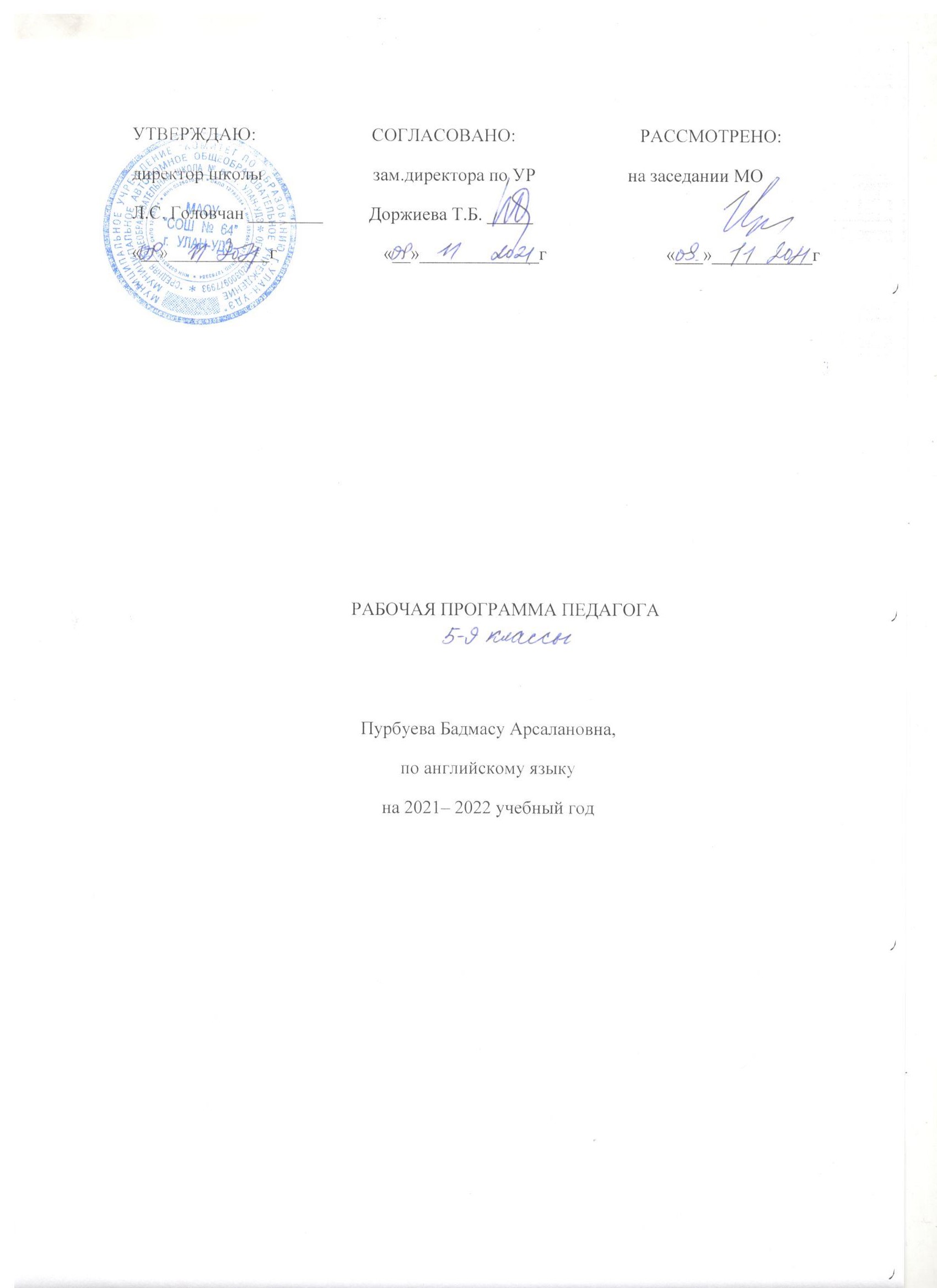 Пояснительная запискаВ изменившихся социально-политических и экономических условиях развития нашей страны происходят значительные перемены в системе отечественного образования. Они направлены на повышение качества подготовки учащихся, формирование ключевых компетенций, среди которых в качестве важнейших, наряду с владением информационными технологиями, определено владение иностранными языками. Данный социальный заказ определил основные направления реформирования школьного языкового образования, развития научных исследований в области теории и методики обучения иностранным языкам и инновационных процессов, происходящих в общеобразовательной школе.В связи с этим происходит переосмысление и переоценка роли и места учебного предмета «Иностранный язык», что отражено в Федеральном государственном образовательном стандарте основного общего образования (ФГОС) (2011). Его отличительная особенность заключается в четком определении требований к личностным, метапредметным и предметным результатам образовательного процесса. Настоящая программа отвечает требованиям Федерального государственного образовательного стандарта основного общего образования, учитывает основные требования, предъявляемые к современным УМК по иностранным языкам, соотносится с  действующей Примерной программой обучения английскому языку в основной общеобразовательной школе (2009), ориентирована на общеевропейские компетенции владения иностранным языком, последовательно реализует методическую концепцию авторского коллектива, представленную в программе «Английский язык: 2—4 классы. Серия “Rainbow English”2012)». В ней определены цели и содержание обучения английскому языку в основной школе, на основе которых отобран и организован материал в данных учебно-методических комплектах, предложено тематическое планирование с определением основных видов деятельности обучающихся, представлены рекомендации по материально-техническому обеспечению предмета «Английский язык», даны рекомендации по организации проектной и исследовательской деятельности, рекомендации по работе с электронными приложениями к учебникам, а также по формированию ИКТ-компетентности учащихся.ОБЩАЯ ХАРАКТЕРИСТИКА КУРСА. МЕСТО КУРСА В УЧЕБНОМ ПЛАНЕКонцептуальной основой построения учебной дисциплины «Английский язык» в 5—9 классах являются системно-деятельностный, компетентностный, коммуникативно-когнитивный, межкультурный подходы к образованию в области иностранных языков в общеобразовательной школе, которые позволяют учитывать возрастные изменения учащихся основной школы, обусловленные переходом от детства к отрочеству. Рассмотрим возрастные особенности учащихся основной общеобразовательной школы.1. Смена ведущего вида деятельности. На данном этапе на смену учения как ведущего вида деятельности младших школьников приходит общение со сверстниками, взрослыми, что создает прекрасные условия для организации парного, группового общения, моделирования ситуаций межкультурного общения со сверстниками за рубежом, использования ресурсов Интернета для организации непосредственного общения, выполнения международных проектов и т. п.2. Повышение познавательной и творческой активности, желание выйти за пределы учебной программы дают возможность широкого использования творческих заданий, усложняющихся речевых задач в процессе формирования языковой, речевой и социокультурной компетенций, более активного использования проектных заданий, ролевых и деловых игр, драматизации как на уроках, так и во внеклассной работе.3. Формирование организационных способностей, повышение личной ответственности за коллективно принятое решение позволяет более активно внедрять проектные задания, предполагающие умение работать в команде, выполнять роль лидера, соотносить свои личные интересы с интересами группы, нести ответственность за порученный раздел проектной работы.4. Становление подлинной индивидуальности, более высокого уровня самостоятельности дает возможность особенно в 8—9 классах увеличить объем работы, связанный с поиском и сбором страноведческой, культурологической информации в Интернете, выполнением индивидуальных и групповых творческих заданий.5. Формирование и развитие мотивов учения, связанных со стремлением к личностному самосовершенствованию  — самопознанию, самовыражению, самоутверждению, с желанием расширить и углубить свои знания, совершенствовать уровень владения иностранным языком. Этому во многом способствует увеличение доли речевых задач, предполагающих обмен мнениями, аргументацию своих суждений, более активное использование заданий, связанных с подготовкой электронных презентаций по изучаемой теме или выполненному проекту.6. Формирование системы ценностных ориентаций, формирование образа своего Я, осознание своей гражданской и этнокультурной идентичности становится возможным в процессе сопоставления явлений и фактов изучаемой и родной культур, в результате чего формируется уважение к представителям других культур, эмпатия, толерантность.7. Возрастающая интеллектуальная активность, преобладание логического мышления дают возможность полноценно формировать и совершенствовать универсальные умственные действия анализа, синтеза, обобщения, абстрагирования, специальные учебные навыки и умения, в целом учебно-познавательную компетенцию школьников.Таким образом, центром образовательного процесса становится ученик с его индивидными и личностными характеристиками, ценностными ориентациями, интересами, склонностями, мотивами. И важно направить процесс бурного физического, интеллектуального и духовного развития учащихся данной возрастной группы на формирование иноязычной коммуникативной компетенции, потребности учащихся пользоваться иностранным языком как средством общения, познания, самореализации, социальной адаптации.Учебный предмет «Иностранный язык» входит в образовательную область «Филология» и является средством познания языка и культуры других народов и стран, способом более глубокого осмысления родного языка, предопределяет цель обучения английскому языку как одному из языков международного общения. В соответствии с базисным учебным планом для образовательных учреждений Российской Федерации на изучение иностранного языка отводится 525 часов (из расчета 3 учебных часа в неделю) для обязательного изучения в 5—9  классах основной общеобразовательной школы, т.  е. 105 часов в каждой параллели.ЦЕЛИ И ЗАДАЧИ ОБУЧЕНИЯ АНГЛИЙСКОМУ ЯЗЫКУ В ОСНОВНОЙ ШКОЛЕВ соответствии с ФГОС изучение иностранного языка в школе направлено на формирование и развитие коммуникативной компетенции, понимаемой как способность личности осуществлять межкультурное общение на основе усвоенных языковых и социокультурных знаний, речевых навыков и коммуникативных умений и отношение к деятельности в совокупности ее составляющих — речевой, языковой, социокультурной, компенсаторной и учебнопознавательной компетенций.Речевая компетенция — готовность и способность осуществлять межкультурное общение в четырех видах речевой деятельности (говорении, аудировании, чтении и письме), планировать свое речевое и неречевое поведение.Языковая компетенция — готовность и способность применять языковые знания (фонетические, орфографические, лексические, грамматические) и навыки оперирования ими для выражения коммуникативного намерения в соответствии с темами, сферами и ситуациями общения, отобранными для общеобразовательной школы; владение новым по сравнению с родным языком способом формирования и формулирования мысли на изучаемом языке.Социокультурная компетенция  — готовность и способность учащихся строить свое межкультурное общение на основе знаний культуры народа страны/стран изучаемого языка, его традиций, менталитета, обычаев в рамках тем, сфер и ситуаций общения, отвечающих опыту, интересам и психологическим особенностям учащихся на разных этапах обучения; сопоставлять родную культуру и культуру страны/стран изучаемого языка, выделять общее и различное в культурах, уметь объяснить эти различия представителям другой культуры, т. е. стать медиатором культур, учитывать социолингвистические факторы коммуникативной ситуации для обеспечения взаимопонимания в процессе общения.Компенсаторная компетенция — готовность и способность выходить из затруднительного положения в процессе межкультурного общения, связанного с дефицитом языковых средств, страноведческих знаний, социокультурных норм поведения в обществе, различных сферах жизнедеятельности иноязычного социума.Учебно-познавательная компетенция — готовность и способность осуществлять автономное изучение иностранных языков, владение универсальными учебными умениями, специальными учебными навыками и умениями, способами и приемами самостоятельного овладения языком и культурой, в том числе с использованием современных информационных технологий.Предмет «Английский язык» вносит существенный вклад в общее образование школьников. Он способствует формированию их коммуникативной культуры, в частности, вырабатывает у них умение грамотно и логично излагать свои мысли, соблюдать речевой этикет, выбирать адекватные средства языка в той или иной ситуации общения. При изучении английского языка расширяется как общий, так и лингвистический кругозор школьников. Речевая деятельность на иностранном языке способствует формированию мировоззрения и таких личностных качеств, как эмпатия, дружелюбие, толерантность, а также развивает память, воображение, мышление обучающихся.Образовательная, развивающая и воспитательная цели обучения английскому языку реализуются в процессе формирования, совершенствования и развития коммуникативной компетенции в единстве ее составляющих. Говоря об общеобразовательной цели обучения иностранному языку, необходимо иметь в виду три ее аспекта: общее, филологическое и социокультурное образование. Общее образование нацелено на расширение общего кругозора учащихся, знаний о мире во всем многообразии его проявлений в различных сферах жизни: политике, экономике, бытовой, этнической, мировоззренческой, художественной культуре. Оно обеспечивается разнообразием фактологических знаний, получаемых с помощью разнообразных средств обучения, научных, научно-популярных изданий, художественной и публицистической литературы, средств массовой информации, в том числе Интернета.Филологическое образование нацелено на расширение и углубление знаний школьников о языке как средстве общения, его неразрывной связи и непрерывном взаимодействии с культурой, орудием и инструментом которой он является, о языковой системе; неоднородности и вместе с тем самодостаточности различных языков и культур, о человеке как о языковой личности и особенностях вторичной языковой личности, изучающей иностранные языки и культуры; дальнейшее совершенствование умений оперирования основными лингвистическими терминами, развитие языковой и контекстуальной догадки, чувства языка.Филологическое образование обеспечивается:а) сравнением родного и изучаемого языков, учетом и опорой на родной, русский язык (в условиях работы в национальных школах);б) сравнением языковых явлений внутри изучаемого языка;в) сопоставлением явлений культуры контактируемых социумов на основе культурных универсалий;г)  овладением культурой межличностного общения, конвенциональными нормами вербального и невербального поведения в культуре страны/стран изучаемого языка.Социокультурное образование нацелено на развитие мировосприятия школьников, национального самосознания, общепланетарного образа мышления; обучение этически приемлемым и юридически оправданным политкорректным формам самовыражения в обществе; обучение этике дискуссионного общения и этике взаимодействия с людьми, придерживающимися различных взглядов и принадлежащих к различным вероисповеданиям. Социокультурное образование обеспечивается широким применением аутентичных текстов страноведческого характера, разнообразных учебных материалов по культуре страны изучаемого и родного языков, фотографий, путеводителей, карт, объявлений, плакатов, меню, театральных и концертных программ и других артефактов, систематическим использованием звукового пособия, страноведческих видео-фильмов на английском языке. Формирование и развитие социолингвистической компетенции предполагает овладение учащимися социально приемлемыми нормами общения с учетом важнейших компонентов коммуникативной ситуации, определяющих выбор языковых средств, разговорных формул для реализации конвенциональной функции общения, регистра общения в зависимости от коммуникативного намерения, места, статуса и ролей участников общения, отношений между ними.Развивающая цель обучения английскому языку состоит в развитии учащихся как личностей и как членов общества.Развитие школьника как личности предполагает:— развитие языковых, интеллектуальных и познавательных способностей (восприятия, памяти, мышления, воображения);—  развитие умения самостоятельно добывать и интерпретировать информацию;—  развитие умений языковой и контекстуальной догадки, переноса знаний и навыков в новую ситуацию;— развитие ценностных ориентаций, чувств и эмоций;— развитие способности и готовности вступать в иноязычное межкультурное общение;— развитие потребности в дальнейшем самообразовании в области иностранных языков.Развитие учащихся как членов общества предполагает:— развитие умений самореализации и социальной адаптации;— развитие чувства достоинства и самоуважения;— развитие национального самосознания.Решение поставленных задач обеспечивается чтением текстов различных функциональных стилей (художественных, научно-популярных, публицистических) и аудированием, обсуждением поставленных в них проблем, обменом мнений школьников как на основе прочитанного и услышанного, так и на основе речевых ситуаций и коммуникативных задач, предполагающих аргументацию суждений по широкому кругу вопросов изучаемой тематики. Сопоставление явлений изучаемой и родной культур во многом способствует формированию и развитию национального самосознания, гордости и уважения к своему историческому наследию, более глубокому осмыслению роли России в современном глобальном мире, что, безусловно, способствует формированию поликультурной личности школьников.Достижение школьниками основной цели обучения английскому языку способствует их воспитанию. Участвуя в диалоге культур, учащиеся развивают свою способность к общению, понимание важности изучения иностранного языка в современном мире и потребность пользоваться им как средством межкультурного общения, познания, самореализации и социальной адаптации. Они вырабатывают толерантность к иным воззрениям, отличным от их собственных, становятся более терпимыми и коммуникабельными. У них появляется способность к анализу, пониманию иных ценностей и норм поведения, к выработке адекватной реакции на то, что не согласуется с их убеждениями. Овладение английским языком, и это должно быть осознано учащимися, ведет к развитию более глубокого взаимопонимания между народами, к познанию их культур и на этой основе к постижению культурных ценностей и специфики своей культуры и народа — ее носителя, его самобытности и осознанию места собственной личности в жизни социума, в результате чего воспитывается чувство сопереживания, эмпатии, толерантного отношения к проявлениям иной, «чужой» культуры.В связи с тенденцией интеграции российского образования в европейское образовательное пространство встала проблема уточнения уровней владения иностранным языком и приведения их в соответствие с уровнями владения иностранными языками, принятыми в Евросоюзе. В соответствии с Европейским языковым портфелем, разработанным в рамках проекта «Языковой портфель для России», УМК для 5—9 классов общеобразовательной школы серии “Rainbow English” обеспечивает достижение уровня А2 (допороговый).ПЛАНИРУЕМЫЕ РЕЗУЛЬТАТЫ ОСВОЕНИЯ ПРОГРАММЫ ОСНОВНОГО ОБЩЕГО ОБРАЗОВАНИЯ ПО АНГЛИЙСКОМУ ЯЗЫКУФедеральный государственный образовательный стандарт основного общего образования формулирует требования к результатам освоения основной образовательной программы в единстве личностных, метапредметных и предметных результатов.Личностные результаты включают готовность и способность обучающихся к саморазвитию и личностному самоопределению, сформированность их мотивации к обучению и целенаправленной познавательной деятельности, системы значимых социальных и межличностных отношений, ценностно-смысловых установок, отражающих личностные и гражданские позиции в деятельности, социальные компетенции, правосознание, способность ставить цели и строить жизненные планы, способность к осознанию российской идентичности в поликультурном социуме.Одним из главных результатов обучения иностранному языку является готовность выпускников основной школы к самосовершенствованию в данном предмете, стремление продолжать его изучение и понимание школьниками того, какие возможности дает им иностранный язык в плане дальнейшего образования, будущей профессии, общего развития, другими словами, возможности самореализации. Кроме того, они должны осознавать, что иностранный язык позволяет совершенствовать речевую культуру в целом, что необходимо каждому взрослеющему и осваивающему новые социальные роли человеку. Особенно важным это представляется в современном открытом мире, где межкультурная и межэтническая коммуникация становится все более насущной для каждого. Хорошо известно, что средствами иностранного языка можно сформировать целый ряд важных личностных качеств. Так, например, изучение иностранного языка требует последовательных и регулярных усилий, постоянной тренировки, что способствует развитию таких качеств, как дисциплинированность, трудолюбие и целеустремленность. Множество творческих заданий, используемых при обучении языку, требуют определенной креативности, инициативы, проявления индивидуальности. В то же время содержательная сторона предмета такова, что при обсуждении различных тем школьники касаются вопросов межличностных отношений, говорят о вечных ценностях и правильном поведении членов социума, о морали и нравственности. При этом целью становится не только обучение языку как таковому, но и развитие у школьников эмпатии, т. е. умения сочувствовать, сопереживать, ставить себя на место другого человека. Нигде, кроме как на уроке иностранного языка, школьники не имеют возможности поговорить о культуре других стран, культуре и различных аспектах жизни своей страны, что в идеале должно способствовать воспитанию толерантности и готовности вступить в диалог с представителями других культур. При этом учащиеся готовятся отстаивать свою гражданскую позицию, быть патриотами своей Родины и одновременно быть причастными к общечеловеческим проблемам, быть людьми, способными отстаивать гуманистические и демократические ценности, идентифицировать себя как представителя своей культуры, своего этноса, страны и мира в целом. В соответствии с государственным стандартом и Примерной программой основного общего образования изучение иностранного языка предполагает достижение следующих личностных результатов:▪ воспитание российской гражданской идентичности: патриотизма, уважения к Отечеству, прошлому и настоящему многонационального народа России;▪ осознание своей этнической принадлежности, знание истории, языка, культуры своего народа, своего края, знание основ культурного наследия народов России и человечества; усвоение гуманистических, демократических и традиционных ценностей многонационального российского общества; воспитание чувства ответственности и долга перед Родиной;▪ формирование осознанного, уважительного и доброжелательного отношения к другому человеку, его мнению, мировоззрению, культуре, языку, вере, гражданской позиции; к истории, культуре, религии, традициям, языкам, ценностям народов России и народов мира; формирование готовности и способности вести диалог с другими людьми и достигать взаимопонимания;▪ формирование мотивации к изучению иностранных языков и стремление к самосовершенствованию в образовательной области «Иностранный язык»;▪ осознание возможностей самореализации средствами иностранного языка;▪ стремление к совершенствованию собственной речевой культуры в целом;▪ формирование коммуникативной компетенции в межкультурной и межэтнической коммуникации;▪ развитие таких качеств личности, как воля, целеустремленность, креативность, инициативность, трудолюбие, дисциплинированность;▪ стремление к лучшему осознанию культуры своего народа и готовность содействовать ознакомлению с ней представителей других стран; толерантное отношение к проявлениям иной культуры; осознание себя гражданином своей страны и мира;▪ готовность отстаивать национальные и общечеловеческие (гуманистические, демократические) ценности, свою гражданскую позицию.Метапредметные результаты включают освоенные обучающимися межпредметные понятия и универсальные учебные действия (регулятивные, познавательные, коммуникативные), способность их использовать в учебной, познавательной и социальной практике, самостоятельность планирования и осуществления учебной деятельности и организации учебного сотрудничества с педагогами и сверстниками, построение индивидуальной образовательной траектории.С помощью предмета «Иностранный язык» во время обучения в основной школе учащиеся развивают и шлифуют навыки и умения учебной и мыслительной деятельности, постепенно формирующиеся при изучении школьных предметов. Среди прочих можно выделить умение работать с информацией, осуществлять ее поиск, анализ, обобщение, выделение и фиксацию главного. Всему этому на уроке иностранного языка учит постоянная работа с текстом устным и письменным. При работе с письменным текстом отрабатываются специальные навыки прогнозирования его содержания, выстраивания логической последовательности, умение выделять главное и опускать второстепенное и т. п. Планируя монологическую и диалогическую речь, школьники учатся планировать свое речевое поведение в целом и применительно к различным жизненным ситуациям. Они учатся общаться, примеряя на себя различные социальные роли, и сотрудничать, работая в парах и небольших группах. В этом смысле потенциал предмета «Иностранный язык» особенно велик. И наконец, данный предмет, как и многие другие предметы школьной программы, способен постепенно научить школьника осуществлять самонаблюдение, самоконтроль и самооценку, а также оценку других участников коммуникации. При этом важно, чтобы критическая оценка работы другого человека выражалась корректно и доброжелательно, чтобы критика была конструктивной и строилась на принципах уважения человеческой личности. В соответствии с государственным стандартом и Примерной программой основного общего образования изучение иностранного языка предполагает достижение следующих метапредметных результатов:▪ умение планировать свое речевое и неречевое поведение;▪ умение взаимодействовать с окружающими, выполняя разные социальные роли;▪ умение обобщать, устанавливать аналогии, классифицировать, самостоятельно выбирать основания и критерии для классификации, устанавливать причинно-следственные связи, строить логическое рассуждение, умозаключение (индуктивное, дедуктивное и по аналогии) и делать выводы;▪ умение владеть исследовательскими учебными действиями, включая навыки работы с информацией: поиск и выделение нужной информации, обобщение и фиксацию информации;▪ умение организовывать учебное сотрудничество и совместную деятельность с учителем и сверстниками; работать индивидуально и в группе: находить общее решение, формулировать и отстаивать свое мнение;▪ умение смыслового чтения, включая умение определять тему, прогнозировать содержание текста по заголовку/по ключевым словам, умение выделять основную мысль, главные факты, опуская второстепенные, устанавливать логическую последовательность основных фактов;▪ умение осознанно использовать речевые средства в соответствии с речевой задачей для выражения коммуникативного намерения, своих чувств, мыслей и потребностей;▪ умение использовать информационно-коммуникационные технологии;▪ умение осуществлять регулятивные действия самонаблюдения, самоконтроля, самооценки в процессе коммуникативной деятельности на иностранном языке.Предметные результаты включают освоенные обучающимися в ходе изучения учебного предмета специфические для данной предметной области умения, виды деятельности по получению нового знания в рамках учебного предмета, его преобразованию и применению в учебных, учебно-проектных ситуациях. Ожидается, что выпускники основной школы должны продемонстрировать следующие результаты освоения иностранного языка.А. В коммуникативной сфереРечевая компетенция в следующих видах речевой деятельности:Говорение— начинать, вести/поддерживать и заканчивать беседу в стандартных ситуациях общения, соблюдать нормы речевого этикета, при необходимости переспрашивая, уточняя;— расспрашивать собеседника и отвечать на его вопросы, высказывая свое мнение, просьбу, отвечать на предложения собеседника согласием, отказом, опираясь на изученную тематику и усвоенный лексико-грамматический материал;— рассказывать о себе, своей семье, друзьях, своих интересах и планах на будущее, сообщать краткие сведения о своем городе/селе, своей стране и стране/странах изучаемого языка;— делать краткие сообщения, описывать события, явления (в рамках изученных тем), передавать основное содержание, основную мысль прочитанного или услышанного, выражать свое отношение к прочитанному/услышанному, давать краткую характеристику персонажей.Аудирование— воспринимать на слух и полностью понимать речь учителя, одноклассников;— воспринимать на слух и понимать основное содержание несложных аутентичных аудио- и видеотекстов, относящихся к разным коммуникативным типам речи (сообщение/рассказ/интервью);— воспринимать на слух и выборочно понимать с опорой на языковую догадку, контекст краткие несложные аутентичные прагматические аудио- и видеотексты, выделяя значимую/нужную/необходимую информацию.Чтение— ориентироваться в иноязычном тексте; прогнозировать его содержание по заголовку;— читать аутентичные тексты разных жанров с пониманием основного содержания (определять тему, основную мысль; выделять главные факты, опуская второстепенные, устанавливать логическую последовательность основных фактов текста);— читать несложные аутентичные тексты разных стилей с полным и точным пониманием, используя различные приемы смысловой переработки текста (языковую догадку, анализ, выборочный перевод), а также справочные материалы; оценивать полученную информацию, выражать свое мнение;— читать текст с выборочным пониманием значимой/нужной/интересующей информации.Письмо— заполнять анкеты и формуляры;— писать поздравления, личные письма с опорой на образец с употреблением формул речевого этикета, принятых в стране/странах изучаемого языка.В плане языковой компетенции выпускник основной школы должен знать/понимать:▪ основные значения изученных лексических единиц (слов, словосочетаний); основные способы словообразования (аффиксация, словосложение, конверсия); явления многозначности лексических единиц английского языка, синонимии, антонимии и лексической сочетаемости;▪ особенности структуры простых и сложных предложений английского языка; интонацию различных коммуникативных типов предложения;▪ признаки изученных грамматических явлений (видовременных форм глаголов и их эквивалентов, модальных глаголов и их эквивалентов; артиклей, существительных, степеней сравнения прилагательных и наречий, местоимений, числительных, предлогов);▪ основные различия систем английского и русского языков.Кроме того, школьники должны:▪ применять правила написания слов, изученных в основной школе;▪ адекватно произносить и различать на слух звуки английского языка, соблюдать правила ударения в словах и фразах;▪ соблюдать ритмико-интонационные особенности предложений различных коммуникативных типов, правильно членить предложение на смысловые группы.В отношении социокультурной компетенции от выпускников требуется:▪ знание национально-культурных особенностей речевого и не речевого поведения в своей стране и странах изучаемого языка, применение этих знаний в различных ситуациях формального и неформального межличностного и межкультурного общения;▪ умение распознавать и употреблять в устной и письменной речи основные нормы речевого этикета (реплики-клише, наиболее распространенную оценочную лексику), принятые в странах изучаемого языка в различных ситуациях формального и неформального общения;▪ знание употребительной фоновой лексики и реалий страны/стран изучаемого языка, некоторых распространенных образцов фольклора (пословицы, поговорки, скороговорки, сказки, стихи);▪ знакомство с образцами художественной, публицистической и научно-популярной литературы;▪ наличие представления об особенностях образа жизни, быта, культуры стран изучаемого языка (всемирно известных достопримечательностях, выдающихся людях и их вкладе в мировую культуру);▪ наличие представления о сходстве и различиях в традициях своей страны и стран изучаемого языка;▪ понимание роли владения иностранными языками в современном мире.В результате формирования компенсаторной компетенции выпускники основной школы должны научиться выходить из затруднительного положения в условиях дефицита языковых средств в процессе приема и передачи информации за счет умения:▪ пользоваться языковой и контекстуальной догадкой (интернациональные слова, словообразовательный анализ, вычленение ключевых слов текста);▪ прогнозировать основное содержание текста по заголовку или выборочному чтению отдельных абзацев текста;▪ использовать текстовые опоры различного рода (подзаголовки, таблицы, картинки, фотографии, шрифтовые выделения, комментарии, подстрочные ссылки);▪ игнорировать незнакомую лексику, реалии, грамматические явления, не влияющие на понимание основного содержания текста;▪ задавать вопрос, переспрашивать с целью уточнения отдельных неизвестных языковых явлений в тексте;▪ использовать перифраз, синонимические средства, словарные замены, жесты, мимику.Б. В познавательной сфере (учебно-познавательная компетенция) Происходит дальнейшее совершенствование и развитие универсальных учебных действий (УУД) и специальных учебных умений (СУУ).Универсальные учебные действия (общеучебные умения):Регулятивные:▪ определять цель учебной деятельности (возможно с помощью учителя) и самостоятельно искать средства ее осуществления;▪ обнаруживать и формулировать учебную проблему совместно с учителем, выбирать тему проекта в ходе «мозгового штурма» под руководством учителя;▪ составлять план выполнения задачи, проекта в группе под руководством учителя;▪ оценивать ход и результаты выполнения задачи, проекта;▪ критически анализировать успехи и недостатки проделанной работы.Познавательные:▪ самостоятельно находить и отбирать для решения учебной задачи необходимые словари, энциклопедии, справочники, информацию из Интернета;▪ выполнять универсальные логические действия:— анализ (выделение признаков),— синтез (составление целого из частей, в том числе с самостоятельным достраиванием),— выбирать основания для сравнения, классификации объектов,— устанавливать аналогии и причинно-следственные связи,— выстраивать логическую цепь рассуждений,— относить объекты к известным понятиям;▪ преобразовывать информацию из одной формы в другую:— обобщать информацию в виде таблиц, схем, опорного конспекта,— составлять простой план текста (в виде ключевых слов, вопросов).Коммуникативные:▪ четко и ясно выражать свои мысли;▪ отстаивать свою точку зрения, аргументировать ее;▪ учиться критично относиться к собственному мнению;▪ слушать других, принимать другую точку зрения, быть готовым изменить свою;▪ организовывать учебное взаимодействие в группе (распределять роли, договариваться друг с другом).Специальные учебные умения:▪ сравнивать явления русского и английского языков на уровне отдельных грамматических явлений, слов, словосочетаний и предложений;▪ владеть различными стратегиями чтения и аудирования в зависимости от поставленной речевой задачи (читать/слушать текст с разной глубиной понимания);▪ ориентироваться в иноязычном печатном и аудиотексте, кратко фиксировать содержание сообщений, составлять субъективные опоры для устного высказывания в виде ключевых слов, объединенных потенциальным контекстом, зачина, концовки, отдельных предложений;▪ вычленять в тексте реалии, слова с культурным компонентом значения, анализировать их семантическую структуру, выделять культурный фон, сопоставлять его с культурным фоном аналогичного явления в родной культуре, выявлять сходство и различия и уметь объяснять эти различия иноязычному речевому партнеру или человеку, не владеющему иностранным языком;▪ догадываться о значении слов на основе языковой и контекстуальной догадки, словообразовательных моделей;▪ использовать выборочный перевод для уточнения понимания текста;▪ узнавать грамматические явления в тексте на основе дифференцирующих признаков;▪ действовать по образцу или аналогии при выполнении отдельных заданий и порождении речевого высказывания на изучаемом языке;▪ пользоваться справочным материалом: грамматическими и лингвострановедческими справочниками, схемами и таблицами, двуязычными словарями, мультимедийными средствами;▪ пользоваться поисковыми системами, находить нужную информацию, обобщать и делать выписки для дальнейшего использования в процессе общения на уроке, при написании эссе, сочинений, при подготовке проектов;▪ овладевать необходимыми для дальнейшего самостоятельного изучения английского языка способами и приемами.В. В ценностно-ориентационной сфере:▪ представление о языке как средстве выражения чувств, эмоций, основе культуры общения;▪ достижение взаимопонимания в процессе устного и письменного общения с носителями иностранного языка, установление межличностных, межкультурных контактов в доступных пределах;▪ представление о целостном полиязычном и поликультурном мире, осознание места и роли родного и иностранного языков в этом мире как средства общения, познания, самореализации и социальной адаптации;▪ приобщение к ценностям мировой культуры как через источники информации на иностранном языке (в том числе мультимедийные), так и через непосредственное участие в школьных обменах, туристических поездках, молодежных форумах.Г. В эстетической сфере:▪ владение элементарными средствами выражения чувств и эмоций на иностранном языке;▪ стремление к знакомству с образцами художественного творчества на иностранном языке и средствами иностранного языка;▪ развитие чувства прекрасного в процессе обсуждения современных тенденций в живописи, музыке, литературе.Д. В трудовой и физической сферах:▪ формирование самодисциплины, упорства, настойчивости, самостоятельности в учебном труде;▪ умение работать в соответствии с намеченным планом, добиваясь успеха;▪ стремление вести здоровый образ жизни (режим труда и отдыха, питание, спорт, фитнес).СОДЕРЖАНИЕ КУРСАВ основу определения содержания обучения положен анализ реальных или возможных потребностей учащихся в процессе обучения. Программа вычленяет круг тем и проблем, которые рассматриваются внутри учебных ситуаций (units), определенных на каждый год обучения. При этом предполагается, что учащиеся могут сталкиваться с одними и теми же темами на каждом последующем этапе обучения, что означает их концентрическое изучение. При этом, естественно, повторное обращение к той же самой или аналогичной тематике предполагает ее более детальный анализ, рассмотрение под иным углом зрения, углубление и расширение вопросов для обсуждения, сопоставления схожих проблем в различных англоязычных странах, а также в родной стране учащихся.Сферы общения и тематика, в рамках которых происходит формирование у учащихся способностей использовать английский язык для реальной коммуникации, участия в диалоге культур, должны соотноситься с различными типами текстов. В большинстве своем в УМК включаются аутентичные тексты, в определенной степени подвергшиеся необходимой адаптации и сокращению. По мере приобретения учащимися языкового опыта необходимость в адаптации и сокращении такого типа уменьшается. Таким образом, УМК для 8 и 9 классов содержат преимущественно тексты из оригинальных источников. Они представляют собой отрывки из художественных произведений английских и американских авторов, статьи из журналов, газет, различные инструкции, программы, списки, странички из путеводителей, а также тексты из Всемирной сети и др.Содержание обучения включает следующие компоненты:1) сферы общения (темы, ситуации, тексты);2) аспекты коммуникативной компетенции:— речевая компетенция (умение аудирования, чтения, говорения, письма);—языковая компетенция (лексические, грамматические, лингвострановедческие знания и навыки оперирования ими);—  социокультурная компетенция (социокультурные знания и навыки вербального и невербального поведения);—  учебно-познавательная компетенция (общие и специальные учебные навыки, приемы учебной работы);— компенсаторная компетенция (знание приемов компенсации и компенсаторные умения).Данная программа ориентирована на обязательный минимум содержания, очерченный в Государственном образовательном стандарте основного общего образования по иностранному языку. Предметное содержание речи в стандарте определяется перечислением ситуаций в социально-бытовой, учебно-трудовой и социально-культурной сферах общения в рамках следующей тематики.1. Мои друзья и я. Межличностные взаимоотношения в семье, с друзьями. Решение конфликтных ситуаций. Внешность и черты характера человека.2. Досуг и увлечения. Спорт, музыка, чтение, музей, кино,театр. Молодежная мода. Карманные деньги. Покупки. Переписка. Путешествия и другие виды отдыха.3. Здоровый образ жизни. Режим труда и отдыха, спорт, правильное питание, отказ от вредных привычек. Тело человека и забота о нем.4. Школьное образование. Изучаемые предметы и отношение к ним. Школьная жизнь. Каникулы. Переписка с зарубежными сверстниками, международные обмены, школьное образование за рубежом.5. Профессии в современном мире. Проблема выбора профессии. Роль иностранного языка в планах на будущее.6. Вселенная и человек. Природа: флора и фауна. Проблемы экологии и защита окружающей среды. Климат, погода. Особенности проживания в городской/сельской местности.7. Технический прогресс: достижения науки и техники, транспорт.8. Средства массовой информации и коммуникации. Пресса, телевидение, радио, Интернет.9. Родная страна и страны изучаемого языка. Географическое положение, столицы, крупные города, регионы, достопримечательности, культурные и исторические особенности, национальные праздники, знаменательные даты, традиции, обычаи, выдающиеся люди, их вклад в науку и мировую культуру.Указанные сферы общения предлагаются учащимся на протяжении пяти лет обучения с определенной цикличностью. Тематика знакомых учебных ситуаций варьируется, расширяется, углубляется, однако на каждом новом этапе обучения учащиеся знакомятся с неизвестными им ранее учебными ситуациями.Предлагаемые данной программой ситуации являются конкретной реализацией заданного стандартом содержания образования по английскому языку.ЭТАПЫ ОБУЧЕНИЯ В РАМКАХ УМК “RAINBOW ENGLISH” (5—9  КЛАССЫ)Обучение английскому языку в основной школе с помощью УМК серии “Rainbow English” можно условно разделить на два этапа. Первый включает в себя обучение в 5—7 классах, второй охватывает 8 и 9 классы. Каждый из этих этапов имеет свои особенности.Основной целью первого этапа является более целенаправленное развитие коммуникативной компетенции у учащихся. При этом больше внимания уделяется обучению устной речи в ее монологической и диалогической формах. Также значительно расширяется круг ситуаций речевого общения. От разговора о вещах, которые касаются их непосредственно (семья, школа, друзья и т. п.), ученики переходят к темам более общего характера (путешествия, различные города и страны, экология и пр.). Постепенно школьники начинают самостоятельно продуцировать свои высказывания, идет целенаправленная работа над речевыми клише. Значительно обогащается словарный запас учащихся, причем конкретная лексика постепенно начинает уступать место словам, выражающим абстрактные понятия. Кроме того, от учеников 5—7 классов требуется более осознанный подход к изучению грамматики, при котором они не только работают по готовым моделям, но и анализируют грамматические явления английского языка, самостоятельно применяют правила для создания высказывания. На первом этапе получают дальнейшее развитие умения аудирования, чтения и письма. Значительно увеличивается объем прочитанного или прослушанного текста. Происходит овладение умениями восприятия и понимания связного текста небольшого объема, а не отдельных фраз, как это имело место прежде. При обучении чтению начинают выделяться три вида чтения — ознакомительное, изучающее и просмотровое. На данном этапе получает значительное развитие социокультурная компетенция учащихся. Учащиеся приобретают разносторонние знания о странах изучаемого языка.Второй этап обучения (8—9 классы), с одной стороны, закрепляет и совершенствует полученные ранее навыки, а с другой — является новым шагом в изучении языка. Ситуации речевого общения на этом этапе носят глобальный характер (средства массовой информации, книги и периодика, наука и техника, жизнь и проблемы подростков, выбор профессии). Обучение устной речи проводится в ситуациях общения, предполагающих дискуссию и обмен мнениями. Таким образом, коммуникативная компетенция учащихся переходит на качественно иной уровень. Продолжается работа над диалогической речью с особым акцентом на этику общения, выраженную в языке. Более разнообразные формы приобретает работа с лексикой: большое внимание на этом этапе уделяется вопросам словообразования, синонимии, антонимии, фразовым глаголам, стилистической дифференциации лексики, национально-маркированной лексике, лексическим единицам, представляющим определенные трудности для учащихся.На этом же этапе формируются достаточно прочные представления о закономерностях функционирования английского языка; в центре внимания оказываются сложные грамматические структуры пассивного залога, неличных форм глагола, а также формирование представления о политкорректности и ее проявлении в речи. Работа над чтением четко разделяется по трем различным направлениям, соответствующим видам чтения, тексты носят исключительно аутентичный характер, и они весьма объемны. То же можно сказать и о текстах на аудирование, которые на данном этапе значительно усложняются и увеличиваются в объеме. Значительные изменения на втором этапе претерпевает технология обучения письменной речи. Именно здесь ведется последовательная работа над творческим письмом, начиная с техники написания параграфов, записки и заканчивая написанием открытки или письма личного характера.На данном этапе становится реальна предпрофильная ориентация школьников средствами изучаемого языка за счет расширения тематики общения, выполнения проектных заданий, которые могут иметь определенную профессиональную направленность.Важной отличительной особенностью второго этапа является активная подготовка школьников к Общему государственному экзамену (ОГЭ) и к Единому государственному экзамену (ЕГЭ).На обоих этапах обучения английскому языку преследуются развивающие, образовательные и воспитательные цели. Важнейшими из них являются формирование интеллектуальных и творческих способностей учащихся, развитие интереса к филологии, а также развитие языковой и контекстуальной догадки, чувства языка. Происходит дальнейшее расширение представления школьников об окружающем мире — природе и человеческом обществе, науке, культуре, языке; учащиеся развиваются как личности и как члены общества, в них воспитывается уважительное отношение и толерантность к представителям других культур, ответственность, положительное отношение к предметам, учителям и одноклассникам как к партнерам в общении.В соответствии с особенностями каждого из указанных выше этапов структура учебника претерпевает определенные изменения. Так, все УМК для 5—7 классов состоят из шести блоков (units), каждый из которых выстраивается вокруг определенной учебной ситуации и включает в себя материалы как из соответствующих разделов учебников, рабочих тетрадей, так и из книг для чтения и лексико-грамматических практикумов. В 8—9 классах изучение каждой учебной ситуации более детально, требует углубленного проникновения в тему. Количество заданий на каждый вид речевой деятельности также увеличивается. Значительное внимание уделяется анализу лингвистических, лингвокультурологических явлений, сопоставлению фактов родного и изучаемого языков. В результате изучаемый материал располагается по четырем, но более объемным блокам.Первый этап обучения (5—7 классы)Речевая компетенцияВиды речевой деятельностиГоворениеДиалогическая форма речиВ 5—7 классах продолжается развитие речевых умений ведения диалога этикетного характера, диалога-расспроса, диалога — побуждения к действию, начинается овладение умениями ведения диалога — обмена мнениями.Диалог этикетного характера — начинать, поддерживать разговор в рамках изученных тем, заканчивать общение; поздравлять, выражать пожелания и реагировать на них; выражать благодарность, вежливо переспрашивать, отказываться, соглашаться, извиняться. Объем диалога — 3 реплики со стороны каждого партнера.Диалог-расспрос — запрашивать и сообщать фактическую информацию («кто?», «что?», «где?», «когда?», «куда?», «как?», «с кем?», «почему?», переходя с позиции спрашивающего на позицию отвечающего); целенаправленно расспрашивать. Объем диалогов — до 4 реплик с каждой стороны.Диалог — побуждение к действию — обращаться с просьбой и выражать готовность/отказ ее выполнить; приглашать к действию/взаимодействию и соглашаться/не соглашаться принять в нем участие. Объем диалога — 3 реплики с каждой стороны.Диалог — обмен мнениями — выражать свою точку зрения на то, что нравится или не нравится партнерам по общению. Объем диалогов — 3 реплики со стороны каждого участника общения.Монологическая форма речиВысказывания о себе, своей семье, учебе с использованием таких типов речи, как повествование, сообщение, описание; изложение основного содержания прочитанного с опорой на текст; сообщения по результатам проектной работы. Объем монологического высказывания — 6—8 фраз.АудированиеВладение умениями воспринимать на слух простые и короткие сообщения с различной глубиной проникновения в их содержание (с пониманием основного содержания, с выборочным пониманием и полным пониманием текста). При этом предусматривается овладение следующими умениями:— понимать тему и факты сообщения;— вычленять смысловые вехи;— выделять главное, отличать от второстепенного.Время звучания текстов для аудирования — 1—1,5 минуты.ЧтениеЧтение и понимание текстов с различной глубиной проникновения в их содержание в зависимости от вида чтения: понимание основного содержания (ознакомительное чтение), полное понимание (изучающее чтение), выборочное понимание нужной или интересующей информации (просмотровое чтение).Независимо от вида чтения возможно использование двуязычного словаря.Чтение с пониманием основного содержания текста осуществляется на несложных текстах с ориентацией на предметное содержание речи для 5—7 классов, отражающее особенности культуры Великобритании, США, России. Объем текстов для ознакомительного чтения — 400—500 слов без учета артиклей.Предполагается формирование следующих умений:—  понимать тему и основное содержание текста (на уровне фактологической информации);— выделять смысловые вехи, основную мысль текста;— вычленять причинно-следственные связи в тексте;— кратко, логично излагать содержание текста;— оценивать прочитанное, сопоставлять факты в различных культурах.Чтение с полным пониманием текста осуществляется на несложных текстах, ориентированных на предметное содержание речи на этом этапе. Предполагается овладение следующими умениями:— полно и точно понимать содержание текста на основе языковой и контекстуальной догадки, использования словаря;— кратко излагать содержание прочитанного;— выражать свое мнение по поводу прочитанного.Объем текстов для чтения с полным пониманием — 250 слов без учета артиклей.Чтение с выборочным пониманием нужной или интересующей информации предполагает умение просмотреть текст или несколько коротких текстов и выбрать нужную, интересующую учащихся информацию.ПисьмоПроисходит совершенствование сформированных навыков письма и дальнейшее развитие умений:— делать выписки из текста;— составлять план текста;—  писать поздравления с праздниками, выражать пожелания (объем — до 30 слов, включая адрес);— заполнять анкеты, бланки, указывая имя, фамилию, пол, возраст, гражданство, адрес;— писать личное письмо с опорой на образец (расспрашивать адресата о его жизни, здоровье, делах, сообщать то же о себе, своей семье, друзьях, событиях в жизни и делах, выражать просьбу и благодарность).Объем личного письма — 50—60 слов, включая адрес, написанный в соответствии с нормами, принятыми в англоязычных странах.Языковая компетенцияЯзыковые знания и навыки оперирования имиГрафика и орфографияЗнание правил чтения и орфографии с опорой на знание букв английского алфавита, основных буквосочетаний и звуко-буквенных соответствий, полученных в начальной школе. Навыки применения этих знаний на основе изучаемого лексико-грамматического материала. Знание транскрипционных значков и соотнесение транскрипционной записи с лексической единицей, навыки чтения слов по транскрипции. Написание слов активного вокабуляра по памяти.Фонетическая сторона речиАдекватное с точки зрения принципа аппроксимации произношение и различение на слух всех звуков и звукосочетаний английского языка. Соблюдение норм произношения (долгота и краткость гласных, отсутствие оглушения звонких согласных в конце слога и слова, отсутствие смягчения согласных перед гласными). Ударение в слове, фразе, отсутствие ударения на служебных словах (артиклях, союзах, предлогах), деление предложения на синтагмы (смысловые группы). Ритмико-интонационные особенности повествовательного, побудительного и вопросительного (общий и специальный вопросы) предложений.Лексическая сторона речиВ лексику учащихся 5—7 классов входят лексические единицы, обслуживающие ситуации общения в пределах предметного содержания речи в объеме около 500 лексических единиц для рецептивного и продуктивного усвоения, простейшие устойчивые словосочетания, оценочная лексика и реплики-клише как элементы речевого этикета, отражающие культуру англоязычных стран. Таким образом, к концу 7 класса общий лексический минимум должен составить около 1000 единиц: 500 единиц, усвоенных в начальной школе, и 500 единиц, планируемых для усвоения на первом этапе обучения в средней школе. За период с 5 по 7 класс учащиеся овладевают следующими словообразовательными средствами:— аффиксация — суффиксы для образования существительных: -tion (translation), -ing (feeling), -ment (government), -nеss (darkness), -th (length); суффиксы для образования прилагательных -ful (wonderful), -y (sunny), -al (musical), -an (Russian), -less (timeless), -ly (kindly), -able (readable); суффикс для образования наречий -ly (strongly); префикс для образования прилагательных и существительных: un- (unhappy, unhappyness);—  конверсия  — образование прилагательных и глаголов на базе субстантивной основы (chocolate  — a chocolate cake, supper — to supper);— словосложение (sunflower, raincoat, classroom, etc.).Внимание учащихся привлекается к устойчивым словосочетаниям с предлогами (to be good at, to arrive to/at, to be sure of, etc.). Начинается изучение фразовых глаголов с различными по-слелогами (hand in/back/out/over; give out/back/away/out, etc.).Значительная часть материала посвящается различию между лексическими единицами, в том числе между синонимами, а также другими словами, выбор между которыми может вызывать трудности (much — many, few — little, dictionary  — vocabulary, maybe — may be, such — so, ill — sick, etc.). Происходит знакомство с речевыми клише, используемыми для различных коммуникативных целей. В частности, школьники изучают лексику, необходимую для общения учеников с учителем, для сообщения о своих предпочтениях, выражения удивления, оценки события или факта и т. п. Школьники учатся правильно формулировать поздравления с различными праздниками и памятными датами, давать инструкции в корректной форме.Грамматическая сторона речиМорфологияИмя существительное:▪ исчисляемые и неисчисляемые имена существительные;▪ регулярные способы образования множественного числа;▪ некоторые случаи особого образования множественного числа (a deer — deer, a sheep — sheep, a raindeer — raindeer, a person — persons/people, etc.);▪ способы выражения части и целого (a piece of cake/paper, music, etc.);▪ существительные, употребляющиеся только в форме множественного числа (trousers, shorts, scissors, mittens, leggins VS a pair of trousers, shorts, scissors, mittens, leggins, etc.);▪ имена существительные, употребляющиеся только в единственном числе (money, information, news, hair);▪ артикли — единицы языка, употребляющиеся перед именем существительным: определенный, неопределенный и нулевой артикли;▪ нулевой артикль перед существительными school, church, hospital, university, college, work, bed в сочетаниях типа to go to school;▪ употребление определенного/нулевого артикля с названиями языков (the English/the Russian language, но English/Russian);▪ употребление неопределенного/нулевого артикля в сочетаниях such + Noun (such a book, such books, such weather);▪ употребление артиклей с именами существительными — названиями наций (the Chinese — китайцы; the French — французы) и отдельных их представителей;▪ использование артиклей с именами существительными в восклицательных предложениях с what (What an interesting book! What interesting books! What nasty weather!);▪ использование артиклей с именами существительными headache, stomachache, earache, toothache, etc.;▪ определенный /нулевой артикль с географическими названиями (the Baltic Sea, the Thames, Paris, Palace Bridge, Trafalgar Square);▪ полисемантичные имена существительные (state — 1)  штат 2) государство; free — 1) свободный 2) бесплатный);▪ имена существительные, обозначающие названия наук, с буквой s на конце (physics, mathematics, statistics) и их согласование с глаголом.Местоимение:▪ абсолютная форма притяжательных местоимений (mine, hers, ours, etc.);▪ возвратные местоимения (myself, himself, ourselves, еtc.);▪ отрицательное местоимение и его эквиваленты not a, not any;▪ местоимения any, anybody в значении «любой, всякий»;▪ неопределенные местоимения something, someone, somebody, everyone, everybody, none, nobody, anything, anybody, everything, nothing;▪ неопределенные местоимения some, any, few, a few, little, a little;▪ относительные местоимения who (whom) и whose, which, that для соединения главных и придаточных предложений (the book that/which you wanted to read, the man who is waiting for you, the lady whom you know, the cottage whose name is Sunny Beach).Имя прилагательное:▪ сравнение прилагательных в структурах as ... as, not so ... as, not as ... as, more than ...;▪ имена прилагательные, используемые с определенными предлогами: afraid of, fond of, proud of, sure of, tired of.Имя числительное:▪ количественные числительные от 1 до 100;▪ порядковые числительные от 1 до 100 (включая супплетивные формы first, second, third);▪ количественные числительные для обозначения порядка следования и нумерации объектов/субъектов (room 4);▪ числительные hundred, thousand, million; использование этих слов в сочетаниях типа hundreds of cities — two hundred cities, thousands of people,etc.Наречие:▪ наречия времени just, already, never, ever, yet, before, lately и их место в предложении;▪ наречие enough с глаголами, прилагательными и иными наречиями (not to practice enough, long enough, quickly enough);▪ наречие too с прилагательными (too cold, too late, too early, etc.);▪ наречия hard и hardly;▪ наречия also, too, either, as well и их место в предложении;▪ наречие so для усиления прилагательного или наречия (so late, so quickly);▪ наречия fairly — rather — quite.Глагол:▪ формы неправильных глаголов в past simple;▪ временные формы past progressive (утвердительные, отрицательные и вопросительные предложения);▪ глаголы, обычно не используемые в present и past progressive (to love, to know, to have, to own, to understand, etc.);▪ временные формы present perfect (durative and resultative), present perfect progressive;▪ времена present perfect/past simple = past simple/past progressive, present perfect/present perfect progressive в оппозиции друг к другу;▪ инфинитив в функции определения (easily to teach);▪ конструкция shall I do something? для предложения помощи и получения совета;▪ различие в употреблении глаголов to be и to go в present perfect (He has been there. He has gone there.);▪ вариативные формы выражения будущего (future simple, present progressive, оборот to be going to) и их различия;▪ present simple для описания действий, происходящих в соответствии с расписанием (The train arrives at 5.);▪ -ing-формы после глаголов to love, to like (to love reading);▪ конструкция let’s do something;▪ оборот have got/has got как эквивалент глагола to have;▪ невозможность использования оборота have got в значении «иметь» в past simple;▪ отсутствие двойного отрицания в предложении (I can’t do anything.);▪ модальные глаголы can (could), must, may, should;▪ невозможность употребления глагола could для описания конкретной ситуации в прошлом (I didn’t feel well and was not able to (не couldn’t) go to school.);▪ эквиваленты модальных глаголов can и must (соответственно to be able to, have to).Синтаксис▪ Восклицательные предложения (What wonderful weather we are having today! How wonderful the weather is!).▪ Побудительные предложения с глаголом let (Let’s do it! Don’t let’s do it!).▪ Придаточные предложения, вводимые союзами who, what, whom, which, whose, why, how.▪ Придаточные предложения времени и условия с союзами и вводными словами if, when, before, after, until, as soon as и особенности пунктуации в них.▪ Использование глагола в present simple в придаточных предложениях времени и условия для передачи будущности, в отличие от изъяснительных придаточных (If they go to Moscow, they will be able to do the sights of the city./I don’t know if they will go to Moscow.).▪ Вопросы к подлежащему, а также разделительные вопросы в предложениях изъявительного наклонения.▪ Специальные, альтернативные вопросы во всех известных учащимся грамматических временах (present/past/future simple; present/past progressive; present perfect; present perfect progressive).▪ Предлоги among и between.▪ Предлоги at, on, in в составе некоторых обстоятельств времени (at three o’clock, at Easter, at noon, at Christmas, at night, on Monday, on a cold day, on New Year’s Eve, on Tuesday night, in January, in the afternoon, etc.).Социокультурная компетенцияНа первом этапе обучения в основной школе страноведческий материал значительно расширяется и приобретает не только информационный, но и обучающий характер, так как многие тексты, предназначенные для чтения, содержат в себе страноведческую информацию. Учащиеся знакомятся заново и продолжают знакомство:▪ с родной страной, ее географией, природными условиями, городами, достопримечательностями, культурой;▪ со странами изучаемого языка, их историей, географией, крупными городами, достопримечательностями, традициями и обычаями, культурой, образом жизни;▪ с системой школьного образования в странах изучаемого языка;▪ с проблемами экологии и охраны окружающей среды, особенностями флоры и фауны отдельных стран;▪ с элементами англоязычного фольклора, включающего песни, пословицы и поговорки, скороговорки, детские стихи.За время обучения школьников в 5—7 классах продолжается формирование лингвострановедческой компетенции, которая предполагает:▪ знакомство с различными видами национально-маркированной лексики;▪ овладение умением сопоставлять культурологический фон соответствующих понятий в родном и английском языках, выделять общее и объяснять различия (например, в словах garden и сад, cupboard и шкаф, high/tall и высокий и т. п.);▪ овладение способами поздравления с общенациональными и личными праздниками;▪ изучение речевых клише, которые помогают сделать речь более вежливой;▪ овладение способами решения коммуникативных задач, например: дать оценку событию, факту или явлению, проинструктировать собеседника о том, как правильно выполнять те или иные действия, сообщать о своих предпочтениях и т. п. Социокультурная компетенция учащихся формируется в процессе межкультурного общения, диалога культур, что создает условия для расширения и углубления знаний учащихся о своей культуре.Компенсаторная компетенцияВ 5—7 классах продолжается совершенствование и развитие компенсаторных умений. Первые шаги в этом направлении делаются еще в начальной школе. Однако на следующем этапе обучения школьники сталкиваются с более сложными задачами. Так, во время говорения учащиеся должны быть способны:▪ выражать ту же мысль иначе, в том числе с помощью использования синонимических средств;▪ использовать разноструктурные средства выражения для описания одного и того же референта;▪ задавать уточняющие и другие вопросы в процессе беседы;▪ переспрашивать и обращаться за помощью в случае отсутствия коммуникации.Особое внимание на данном этапе уделяется формированию компенсаторных умений чтения. Учащиеся пользуются языковой и контекстуальной догадкой при чтении текстов. В самих же текстах происходит постоянное увеличение количества незнакомых школьникам лексических единиц. При этом языковая догадка включает умение различать в тексте интернациональные слова и проводить словообразовательный анализ. Контекстуальная догадка основывается на общем понимании текста с опорой на ключевые слова, заголовки, иллюстрации.Учебно-познавательная компетенцияВ процессе обучения английскому языку в 5—7 классах осуществляется дальнейшее совершенствование сформированных в начальной школе умений, а также выработка и развитие новых, что обусловлено усложнением предметного содержания речи, расширением проблематики обсуждаемых вопросов. Все это требует от учащихся умения самостоятельно добывать знания из различных источников. На данном этапе обучения предполагается овладение следующими необходимыми умениями:▪ сравнивать, сопоставлять языковые явления, делать самостоятельные умозаключения и выводы, строить словосочетания и предложения по аналогии и т. п.;▪ работать с двуязычными словарями, энциклопедиями и другой справочной литературой на бумажных и электронных носителях;▪ пользоваться подстрочными ссылками;▪ выполнять различные виды заданий из учебника, рабочей тетради, лексико-грамматического практикума;▪ выполнять контрольные задания в формате ГИА;▪ участвовать в выполнении проектной работы, оформляя ее в виде иллюстрированного альбома, и т. п.Второй этап обучения (8—9 классы)Речевая компетенцияВиды речевой деятельностиГоворениеДиалогическая форма речиНа втором этапе обучения происходит дальнейшее развитие умений вести диалог этикетного характера, диалог-расспрос, диалог — побуждение к действию. Особое внимание уделяется развитию умения вести диалог — обмен мнениями.Речевые умения при ведении диалогов этикетного характера:— начинать, поддерживать и заканчивать разговор;— поздравлять, выражать пожелания и реагировать на них;— вежливо переспрашивать, выражать согласие/отказ.Объем этикетных диалогов — до 4 реплик с каждой стороны.Речевые умения при ведении диалога-расспроса:— запрашивать и сообщать информацию («кто?», «что?», «как?», «где?», «куда?», «когда?», «с кем?», «почему?»);— подтверждать, возражать;— целенаправленно расспрашивать, брать интервью.Объем данных диалогов  — до 6 реплик со стороны каждого учащегося.Речевые умения при ведении диалога — побуждения к действию:— обращаться с просьбой и выражать готовность/отказ ее выполнять;— давать совет и принимать/не принимать его;— запрещать и объяснять причину;—  приглашать к действию/взаимодействию и соглашаться/не соглашаться принять в нем участие;— делать предложение и выражать согласие/несогласие принимать его, объяснять причину.Объем данных диалогов  — до 4 реплик со стороны каждого участника общения.Речевые умения при ведении диалога — обмена мнениями:— выразить точку зрения и согласиться/не согласитьсяс ней;— высказать одобрение/неодобрение;— выразить сомнение;— выразить эмоциональную оценку обсуждаемых событий (радость, огорчение, сожаление, желание/нежелание);— выразить эмоциональную поддержку партнеру, похва-лить, сделать комплимент.Объем диалогов — не менее 5—7 реплик с каждой стороны.При участии в этих видах диалогов и их комбинациях школьники решают различные коммуникативные задачи для реализации информационной, регулятивной, эмоционально-оценочной и этикетной функций общения, совершенствуют культуру речи и ведения беседы в соответствии с нормами страны/стран изучаемого языка.Монологическая форма речиВ монологической речи на втором этапе предусматривается дальнейшее развитие следующих умений:— кратко высказываться о событиях и фактах, используя основные коммуникативные типы речи (описание, повествование, сообщение, характеристика, рассуждение), эмоционально-оценочные суждения;—  передавать содержание, основную мысль прочитанного с опорой на текст;— высказываться, делать сообщение в связи с прочитанным и прослушанным текстом;— выражать и аргументировать свое отношение к прочитанному/прослушанному;—  выражать свое мнение по теме, проблеме и аргументировать его.Объем монологического высказывания — 8—10 фраз.АудированиеНа втором этапе происходит дальнейшее развитие умений понимания текстов для аудирования с различной глубиной и точностью проникновения в их содержание (понимание основного содержания, выборочное и полное понимание текста) в зависимости от коммуникативной задачи и функционального типа текста. При этом предусматривается развитие следующих умений:— предвосхищать содержание устного текста по началу сообщения и выделять тему, основную мысль текста;— выбирать главные факты, опускать второстепенные;— выборочно понимать необходимую информацию в сообщениях прагматического характера (объявления, прогноз погоды и пр.) с опорой на языковую догадку, контекст;—  игнорировать незнакомый языковой материал, несущественный для понимания.Время звучания текстов для аудирования — 1,5—2 минуты.ЧтениеЧтение и понимание аутентичных текстов с различной глубиной проникновения в их содержание в зависимости от вида чтения: понимание основного содержания (ознакомительное чтение), полное понимание (изучающее чтение), выборочное понимание нужной или интересующей информации (просмотровое чтение).Независимо от вида чтения возможно использование двуязычного словаря.Чтение с пониманием основного содержания текста осуществляется на несложных аутентичных материалах с ориентацией на предметное содержание для 8—9 классов, отражающее особенности культуры Великобритании, США, России. Объем текстов для ознакомительного чтения — до 500 слов без учета артиклей.Предполагается формирование следующих умений:— прогнозировать содержание текста по заголовку;—  понимать тему и основное содержание текста (на уровне фактов и смыслов);— выделять главные факты из текста, опуская второстепенные;— выделять смысловые вехи, основную мысль текста;—  понимать логику развития смыслов, вычленять причинно-следственные связи в тексте;— кратко, логично излагать содержание текста;— оценивать прочитанное, сопоставлять факты.Чтение с полным пониманием текста осуществляется на несложных аутентичных материалах различных жанров, ориентированных на предметное содержание речи на этом этапе. Предполагается овладение следующими умениями:—  полно и точно понимать содержание текста на основе его информационной переработки (языковой и контекстуальной догадки, словообразовательного и грамматического анализа, выборочного перевода, использования словаря, лингвострано-ведческого и страноведческого комментария);— кратко излагать содержание прочитанного;— интерпретировать прочитанное — оценивать прочитанное, выражать свое мнение, соотносить со своим опытом.Объем текстов для чтения с полным пониманием — 600 слов без учета артиклей.Чтение с выборочным пониманием нужной или интересующей информации предполагает умение просмотреть аутентичный текст, статью или несколько коротких статей из газеты, журнала, сайтов Интернета и выбрать нужную, интересующую учащихся информацию для дальнейшего ее использования в процессе общения или для расширения знаний по изучаемой теме.ПисьмоНа данном этапе происходит совершенствование сформированных навыков письма и дальнейшее развитие умений:— делать выписки из текста;— составлять план текста;—  писать поздравления с праздниками, выражать пожелания (объем — до 40 слов, включая адрес);—  заполнять анкеты, бланки, указывая имя, фамилию, пол, возраст, гражданство, адрес, цель визита (при оформлении визы);—  писать личное письмо без опоры на образец (расспрашивать адресата о его жизни, здоровье, делах, сообщать то же о себе, своей семье, друзьях, событиях в жизни и делах, выражать просьбы и благодарность), используя усвоенный ранее языковой материал и предметные знания по пройденным темам, употребляя необходимые формы речевого этикета. Объем личного письма  — 80—90 слов, включая адрес, написанный в соответствии с нормами, принятыми в англоязычных странах.Языковая компетенцияЯзыковые знания и навыки оперирования имиГрафика и орфографияЗнание правил чтения и написания новых слов и навыки их применения на основе изученного лексико-грамматического материала.Фонетическая сторона речиНаличие навыков адекватного с точки зрения принципа аппроксимации произношения и различение на слух всех звуков английского языка, соблюдение ударения в словах и фразах,смыслового ударения. Смысловое деление фразы на синтагмы. Соблюдение правильной интонации в различных типах предложений.Лексическая сторона речиК концу второго этапа обучения в основной средней школе лексический минимум учащихся должен составить около 1300 лексических единиц, т. е. за период обучения в 8 и 9 классах им предстоит освоить около 3000 новых слов и словосочетаний вдобавок к изученным ранее.За это время школьники овладевают целым рядом новых словообразовательных средств.В области деривации:—  суффиксы для образования существительных: -ist, -dom, -hood, -ship, -ism (pianist, freedom, childhood, friendship, humanism);— суффиксы для образования прилагательных: -ic, -al/-ical, -аnсе/-еnсе, -ish/-ive (athletic, biological, importance, childish, inventive);— суффикс для образования глаголов: -еn (strengthen, widen);—  префиксы с отрицательным значением для образования прилагательных: il-, im-, in-, ir-, nоn- (illegal, immaterial, invisible, irregular, non-stop);— префикс для образования глаголов: en- (enrich, enlighten).В области конверсии школьники знакомятся с явлениями субстантивации прилагательных (the old, the poor, etc.). Продолжается работа со словосложением, примеры которого в лексике 8 и 9 классов достаточно многочисленны, например worldwide, headline, skycap, weightlifting и т. п. Большое внимание уделяется таким лингвистическим особенностям лексических единиц, как:▪ полисемия (receive — 1) получать, 2) принимать (гостей); silent — 1) тихий, 2) молчаливый; shoot — 1) стрелять, 2) снимать (кино);▪ дифференциация синонимов (pair  — сouple, to learn  — to study, team — crew);▪ слова и словосочетания, выбор между которыми вызывает трудности в силу их сходства (like — alike, fly — flow, serial — series, used to do sth — to be used to doing sth);▪ омонимы (to lie — to lie);▪ глаголы, управляемые предлогами (to stand for, to call out, to tear out);▪ стилистически маркированная лексика (hoodie, sci-fi, lousy, ta-ta, to grab);▪ интернациональные слова (corporation, column, technology, socialize);▪ национально-маркированная лексика (scout, flamenco, sir, lady, dame).Продолжается планомерная работа над фразовыми глаголами (to end up/in/with; to see around/through/to/off; to turn on/up/off/down/over/into). Начинается регулярная работа над идиоматикой (idioms with the noun “mind”, idioms in computer language, idioms used while talking on the phone).Учащиеся должны получить представление об устойчивых словосочетаниях, оценочной лексике, а также о репликах-клише, которые отражают культуру англоязычных стран и используются для того, чтобы:▪ вносить предложения;▪ вести повествование, используя слова-связки типа although;▪ выражать собственное мнение;▪ корректировать высказывания других людей;▪ хвалить и критиковать;▪ говорить по телефону;▪ выражать сомнение;▪ предупреждать и запрещать.Грамматическая сторона речиМорфологияИмя существительное:▪ артикли с названиями театров, кинотеатров, музеев, картинных галерей;▪ собирательные имена существительные (family, group, government), случаи согласования собирательных имен существительных с глаголом в единственном числе (Аll the family are here.);▪ неисчисляемые субстантивы (progress, information, knowledge);▪ особые случаи образования множественного числа существительных (datum — data; medium — media);▪ нулевой артикль с субстантивами man и woman;▪ артикли с именами существительными, обозначающими уникальные явления (the Sun, the Moon, the sеa).Местоимение:▪ неопределенное местоимение one, особенности его употребления.Имя прилагательное:▪ субстантивация имен прилагательных (the old, the young, the sick);▪ степени сравнения имен прилагательных old (older/ elder — oldest/eldest), far (farther/further  — farthest/furthest), late (later/latter — latest/last), near (nearer — nearest/next).Наречие:▪ конструкции the more... the more, the more... the less;▪ наречия like — alike;▪ наречия anywhere, anyhow, anyway, anyplace.Глагол:▪ временные формы past perfect;▪ рассмотрение времен past simple/past perfect; present perfect/past perfect в оппозиции друг к другу;▪ конструкция used to do something для выражения повторяющегося действия в прошлом;▪ сопоставление глагольных структур used to do something и to be used doing something;▪ глаголы to look, to seem, to appear, to taste, to sound, to smell, to feel в качестве связочных глаголов (to sound loud, to smell sweet, etc.);▪ перевод прямой речи в косвенную:а) лексические изменения при переводе;б) согласование времен, если глагол, который вводит прямую речь, стоит в прошедшем времени;в) грамматическое время «будущее в прошедшем» (future-inthe-past);г) случаи отсутствия согласования при переводе прямой речи в косвенную;▪ страдательный (пассивный) залог; глагольные формы в present simple passive, past simple passive, future simple passive, present progressive passive, past progressive passive, present perfect passive, past perfect passive;▪ модальные глаголы с пассивным инфинитивом (must be done, can be translated, should be visited);▪ конструкция to be made of/from;▪ глаголы с предложным управлением в пассивном залоге (to be spoken about, to be sent for, etc.);▪ вариативность пассивных конструкций у глаголов, имеющих два дополнения (Tom was given an apple./An apple was given to Tom.);▪ заместители модального глагола could (was/were able to; managed to) для выражения однократного действия в прошлом (I was able to open the door./I managed to open the door.).Причастие:▪ причастие первое и причастие второе;▪ причастие первое в сочетаниях to have fun/difficulty/trouble doing something; to have a good/hard time doing something.Герундий:▪ герундиальные формы после:а) глаголов, обозначающих начало и конец действия (to start reading, to begin speaking, to finish playing, to stop skating);б) глаголов to love, to like, to hate, to enjoy, to prefer, to mind;в) глаголов, управляемых предлогами (to object to doing something, to succeed in doing something, to complain for doing something, to prevent from doing something, to blame for doing something, to forgive for doing something, etc.);г) сочетаний типа to be interested in doing something, to be tired of doing something, to be capable of doing something, etc.;▪ различия герундиальных структур to mind doing something/to mind somebody’s doing something.Инфинитив:▪ использование инфинитива после глаголов (to like to swim, to want to go, etc.), субстантивов (books to discuss, texts to read, etc.), прилагательных (easy to do, difficult to reach, etc.);▪ глаголы, после которых возможно употребление только инфинитива (to afford, to agree, to accept, etc.);▪ сопоставление использования инфинитива и герундия после глаголов to stop, to remember, to forget (I stopped to talk to him./I stopped eating sweets.).Конструкция «сложное дополнение» (complex object) после:▪ глаголов to want, to expect и оборота would like (We would like you to join us.);▪ глаголов чувственного восприятия to see, to hear, to watch, to feel, to notice (I saw her cross/crossing the street.);▪ глаголов to let и to make в значении «заставлять» (I will let/make you do it.).Социокультурная компетенцияНа втором этапе обучения страноведческая информация черпается учащимися исключительно из текстов для чтения. Школьники знакомятся заново и продолжают знакомство:▪ с достижениями в спорте и выдающимися спортсменами различных стран;▪ с литературой англоязычных стран и России и ее яркими представителями;▪ с историей и современным состоянием библиотечного дела и журналистики;▪ с искусством кино и театра, а также выдающимися достижениями в этих областях;▪ с известными людьми и историческими личностями разных стран мира;▪ со средствами массовой информации и коммуникации — прессой, телевидением, радио и Интернетом;▪ с достижениями в области науки и техники, выдающимися учеными;▪ с проблемами подростков в России и за рубежом, подростковыми и молодежными организациями и объединениями.Расширяются представления школьников:▪ о значимости английского языка в современном мире;▪ о наиболее употребительной тематической фоновой лексике и реалиях англоязычных стран, которые она отражает (например, зарубежные печатные издания, телепрограммы, киностудии и т. п.);▪ о социокультурном портрете стран изучаемого языка и их культурном наследии;▪ о социолингвистических факторах коммуникативной ситуации, позволяющих выбрать нужный регистр общения — формальный или неформальный — в рамках изучаемых учебных ситуаций;▪ о различиях британского и американского вариантов английского языка, а именно об особенностях лексики и традициях орфографии;▪ о некоторых способах соблюдения политкорректности, существующих в английском языке.Продолжают расширяться и совершенствоваться лингвострановедческие умения школьников. Они учатся:▪ представлять свою страну и отечественную культуру на изучаемом языке;▪ сопоставлять культуры, находить общее и специфическое в культурах родной страны и стран изучаемого языка;▪ объяснять и комментировать различия в культурах для достижения взаимопонимания в процессе межкультурного общения;▪ оказывать помощь зарубежным гостям в ситуациях повседневного общения;▪ пользоваться правилами политкорректности и речевого этикета в общении, адекватно использовать речевые клише в различных ситуациях общения.Компенсаторная компетенцияНа данном этапе продолжается совершенствование компенсаторных умений. Школьники должны научиться использовать слова-субституты и перифраз в устной речи, а также игнорировать незнакомые слова в процессе просмотрового чтения, осмысливать текст с помощью контекстуальной догадки и других опор.Учебно-познавательная компетенцияB плане развития учебнопознавательной компетенции школьники начинают:▪ пользоваться не только двуязычными, но и одноязычными толковыми словарями;▪ использовать зарубежные поисковые системы Интернета для поиска информации страноведческого характера;▪ анализировать и обобщать информацию, полученную из разных источников;▪ работать в команде.Тематическое планирование (5 класс)105 часовТематическое планирование (6 класс)105 часовТематическое планирование (7 класс)105 часовТематическое планирование (8 класс)105 часовТематическое планирование (9 класс) 105 часовРЕКОМЕНДАЦИИ ПО РАБОТЕ С ЭЛЕКТРОННОЙ ФОРМОЙ УЧЕБНИКА (ЭФУ) И ФОРМИРОВАНИЮ ИКТ-КОМПЕТЕНТНОСТИ  УЧЕНИКОВОбщая характеристика электронной формы учебника Электронная форма учебника представляет собой учебник в цифровом формате, оснащенный инструментами и сервисами для работы с  учебной информацией и организации учебной деятельности. Как и  печатный учебник, он  содержит системное и полное изложение учебного предмета «Английский язык» в  соответствии с Примерной основной образовательной программой. Содержание электронной формы учебника представлено в виде иллюстрированных текстов традиционного учебника и  интерактивных мультимедийных объектов. Электронная форма учебника создает основу для осуществления образовательного процесса с  использованием информационно-коммуникационных технологий и обеспечивает применение современных форм и методов обучения.Электронная форма учебника является неотъемлемой частью учебно-методического комплекта (УМК) по предмету «Английский язык» и может применяться совместно с  другими электронными и  полиграфическими учебными изданиями в учебном процессе.Электронная форма учебника представлена в общедоступных форматах, не имеющих лицензионных ограничений для участника образовательного процесса. ЭФУ воспроизводится на трех и более устройствах (персональный компьютер, планшет, интерактивная доска) на трех и более операционных системах.ЭФУ наследует от полиграфического учебника следующие свойства: ▪ структурированность;▪ унифицированность;▪ системность;▪ научность;▪ наглядность;▪ разнообразие контрольно-измерительных материалов.При этом электронная форма учебника обладает следующими отличительными преимуществами: ▪ мультимедийность;▪ интерактивность;▪ достаточность и вариативность содержания;▪ разнообразие форм предъявления учебной информации;▪ наличие контрольно-измерительных материалов для автоматической проверки;▪ наличие инструментов и сервисов для работы с учебной информацией. Структура электронной формы учебникаСтруктура ЭФУ является унифицированной, что в сочетании с понятным интерфейсом обеспечивает учащемуся комфортные условия для взаимодействия с образовательным контентом в условиях как коллективных, так  и индивидуальных форм работы.Основными компонентами ЭФУ являются:▪ основное содержание, представленное в виде иллюстрированного гипертекста;▪ аппарат организации усвоения учебного материала (задания, направленные на активизацию знаний, рефлексию, дополнительную мотивацию и т. д.).Основное содержание ЭФУОсновное содержание представлено в виде иллюстрированного текста, соответствующего тексту полиграфического аналога ЭФУ. Текст ЭФУ является главным источником обязательной для усвоения учащимися учебной информации и соответствует требованиям.Примерной основной образовательной программы.Содержание текста ЭФУ построено в соответствии с основными дидактическими принципами: научности, достоверности, доступности, наглядности.Принцип научности определяет соответствие содержания ЭФУ уровню развития современной науки, обеспечивает научную достоверность содержания. Благодаря использованию принципа научности учебная работа с текстом ЭФУ способствует формированию у учащихся научного мировоззрения и правильных представлений о методах научного познания.Применение принципа доступности позволяет учесть психолого-возрастные особенности учащихся и уровень их подготовки. Использование принципа наглядности позволяет сформировать у учащихся всестороннее представление об изучаемых объектах и явлениях, повысить степень усвоения материала и мотивацию к обучению. Принципиальным отличием текста ЭФУ от текста традиционного издания является его интерактивность. К определенным фрагментам текста ЭФУ привязаны активные зоны (гиперссылки), которые дают возможность учащемуся перейти к дополнительному материалу и после знакомства с ним вернуться к исходному учебному тексту.Текст ЭФУ сопровождается иллюстрациями, представленными рисунками, схемами, графиками, диаграммами, фотографиями и коллажами разного вида. Иллюстрация может быть дополнена текстовой информацией или подписью, располагающейся под ней. Благодаря использованию иллюстративных материалов в учебном процессе происходит не только репродуктивная деятельность учащихся, но и абстрактно-логическая, что способствует лучшему осознанию и усвоению учебного материала.Дополнительное содержание ЭФУПомимо иллюстраций, расположенных в основном тексте, в ЭФУ могут быть представлены материалы в различных аудио-визуальных и мультимедийных формах: ▪ текстовая и гипертекстовая информация (справочная информация, например словарные статьи), тексты дополнительных рубрик;▪ статичный (реалистический и синтезированный) визуальный ряд (рисунки, фотографии, коллажи, карты и пр.);▪ динамический визуальный ряд (слайд-шоу, анимационные ролики, интерактивные рисунки, интерактивные схемы, интерактивные карты и пр.);▪ звуковой ряд (аудиофрагменты).Все элементы имеют содержательную и технологическую привязку к основному содержанию ЭФУ.Использование интерактивных мультимедийных объектов создает в ЭФУ особый вид наглядности, который возможен только при использовании электронных ресурсов, — это интерактивная наглядность, которая заключается в том, что учащемуся необходимо произвести определенные действия для изменения степени наглядности и степени углубленности предоставления информации. Например, нажать на элемент интерактивной схемы, чтобы получить дополнительную информацию. Использование такого вида взаимодействия учащегося с контентом ЭФУ способствует формированию более осознанного отношения к обучению, а также к пониманию личной значимости учащегося, который сам решает, насколько ему необходима дополнительная информация, и производит осознанный выбор. Наличие дополнительных материалов позволяет реализовать уровневую дифференциацию обучения. Учащийся может самостоятельно определять степень углубленности изучения и широту охвата материала, акцентировать внимание на отдельных, наиболее важных для него аспектах темы, углублять знания по определенным направлениям, что позволяет сделать весь процесс обучения более гибким, открытым и в конечном итоге личностно-ориентированным. Аппарат организации усвоения учебного материала и проверки знаний учащихся ЭФУ оснащена аппаратом организации усвоения учебного материала и проверки знаний учащихся, который представлен развернутой системой разнообразных заданий, объединенных общими методическими и дидактическими целями. Разнообразие тестового материала определяется необходимостью максимально полно исследовать уровень усвоения учащимся учебного материала и развития соответствующих навыков использования полученных знаний при решении задач.Типология заданий в тестовой форме, предусмотренная в ЭФУ, актуализирует самые разные свойства мыслительной деятельности, и в соответствии с этим вырабатываются множественные интеллектуальные навыки, такие как умение:▪ классифицировать; ▪ систематизировать;▪ анализировать;▪ строить логические ряды;▪ различать главные и второстепенные элементы информации.Все задания, содержащиеся в электронной форме учебника, направлены на формирование и отработку предметных знаний и навыков, отработку навыков выполнения заданий определенного типа, а также метапредметных навыков и универсальных учебных действий. Особенности электронной формы учебника позволяют реализовать приоритет индивидуальности, т. е. создать условия для самовыражения каждого ученика, проявления его избирательности к учебному материалу, способу и форме репрезентации этого материала.Навигация по элементам электронного учебникаЭФУ обладает развернутой системой электронной навигации, которая облегчает поиск учебной информации и доступ к ней. Так, многоуровневое оглавление позволяет осуществлять мгновенный доступ к любой содержательной единице ЭФУ (теме, главе, параграфу, разделу параграфа и т. д.). Таким образом, реализуется возможность нелинейного освоения содержания, возврата к ранее изученному материалу, увеличивается скорость поиска необходимой информации. Использование активного оглавления позволяет учащемуся более осознанно подходить к работе с текстом учебника, анализируя место учебного материала в структуре учебника и учебного курса, что способствует развитию навыков планирования и саморегулирования.Электронный учебник как инструмент формирования информационной культурыФормирование человека как полноценного члена информационного общества невозможно без овладения различными способами работы с информацией, формирования информационной культуры личности. В информационную культуру входят способы обращения со знаками, с данными, информацией, умение решать с их помощью различные теоретические и практические задачи, умение эффективно использовать информацию и информационные средства. В свою очередь, формирование информационной культуры учащегося невозможно без развития у него основных типов информационных умений:▪ осознавать потребность в информации;▪ определять, каким способом можно восполнить пробел в информации;▪ конструировать стратегии обнаружения информации;▪ искать и получать доступ к информации;▪ сравнивать и оценивать информацию, полученную из разных источников;▪ организовывать, предъявлять и передавать информацию различными способами;▪ синтезировать и собирать существующую информацию, создавая на ее основе новое знание;▪ общаться в информационном пространстве.В качестве основного компонента информационно-образовательной среды школы и главного источника учебной информации ЭФУ обладает всеми необходимыми свойствами для формирования у учащихся основных типов информационных навыков. Наличие в ЭФУ разнообразных заданий на поиск информации, как специфических (задания на поиск конкретной информации), так и неспецифических (потребность в поиске информации возникает в процессе выполнения задания косвенно), способствует развитию умения осознавать потребность в информации. Умение конструировать стратегии поиска информации можно формировать и развивать с помощью разнообразных заданий ЭФУ, сервиса поиска по ключевому слову. Использование сервиса поиска по ключевому слову также будет способствовать тренировке техники поиска информации, а работа со ссылками на внешние ресурсы может послужить примером работы со списками информационных источников. Работа с основным и дополнительным содержанием ЭФУ будет повышать общий уровень осведомленности учащихся. В перспективе повышению уровня осведомленности также будет способствовать обновление содержания ЭФУ по современным каналам связи, что позволит сохранять информационную актуальность. Использование сервиса заметок и закладок — один из способов научить учащихся представлять информацию в сжатом виде, правильно ее структурировать. Кроме того, на формирование навыка представления информации в ином виде работают разнообразные задания самого ЭФУ (составление схем или таблиц на основе текста, представление информации в виде рисунков или графиков, текстовое изложение информации, представленной на рисунке, и т. д.).Благодаря особенностям структуры, наличию большого количества разнообразных заданий, а также сервисов для работы с содержанием ЭФУ может служить мощным инструментом для реализации требований ФГОС и формирования коммуникативных универсальных учебных действий и, как результат, — развития у учащихся способности общаться в современном информационном пространстве.РЕКОМЕНДАЦИИ ПО ОРГАНИЗАЦИИ ПРОЕКТНОЙ И ИССЛЕДОВАТЕЛЬСКОЙ  ДЕЯТЕЛЬНОСТИ  УЧАЩИХСЯ При выполнении проектов рекомендуется использовать предметно-языковое интегрированное обучение — CLIL (Content and Language Integrated Learning). Учащиеся широко пользуются знаниями, умениями и навыками, полученными не только на уроках английского языка, но и во время изучения других школьных предметов: литературного чтения, основ духовно-нравственной культуры, математики, музыки, изобразительного искусства, окружающего мира и др. При выполнении проектных заданий школьники должны продемонстрировать свое умение работать самостоятельно, а также в составе команды, находить нужную информацию, отделять главное от второстепенного, логично излагать приготовленный заранее материал. Кроме того, готовя свою презентацию, учащиеся должны сделать ее доступной для своих одноклассников, красочной и интересной. По замыслу авторов УМК, все презентации должны быть связаны с тематикой разделов учебников. Проектные задания школьники могут готовить индивидуально или в небольших группах. Возможен также вариант, когда проектное задание готовится всей языковой группой и каждый член группы вносит свой вклад в общую работу. Выбор формы работы зависит от особенностей состава учащихся и того количества времени, которым располагает учитель. При небольшом бюджете времени и наличии в одной группе учеников с разным уровнем подготовки более рациональным представляется выполнение одного-двух проектных заданий группами школьников по 5—7 человек. Несмотря на то что проектное задание является самостоятельной работой учеников, успех его выполнения во многом зависит от того, насколько эффективной окажется помощь учителя. Она необходима в выборе тем, распределении обязанностей при работе в группе, подготовке языкового материала, организации самого процесса презентации проектов и подведении ее итогов. Не менее важна помощь в поиске нужного материала. Учитель оказывает помощь учащимся в поиске и отборе необходимого материала, включая полиграфические издания и интернет-ресурсы.5 классПроектное задание 1. Complete a new page in your English Album.Write an e-mail or a letter to your imaginary pen friend about your summer. Illustrate it with pictures.Проектное задание 2. Complete a new page in your English Album.Write about your grandparents or great grandparents. Make a family tree. Illustrate your story with pictures.Проектное задание 3. Complete a new page in your English Album.Write what you do to keep healthy. Illustrate your story with pictures.Проектное задание 4. Complete a new page in your English Album.Write about your hobby or a hobby you would like to have. Illustrate your story with pictures.Проектное задание 5. Complete a new page in your English Album.Write about an interesting place in your country or abroad. Illustrate your story with pictures. Проектное задание 6. Complete a new page in your English Album.Write an e-mail to your imaginary pen friend, invite him or her to come to Russia. Give good reasons why he or she must do it.6 классПроектное задание 1. Complete a new page in your English Album.Write about the place where you live. Write what you like about it, what makes it interesting, unusual, good to live in. Use pictures to illustrate your story. Ask your family or friends to help if necessary.Проектное задание 2. Complete a new page in your English Album.People say there is a monster in one of the lakes in Scotland. Its name is Nessie. Find some information about it. Illustrate your story with pictures. Ask your family or friends to help if necessary.Проектное задание 3. Complete a new page in your English Album.There is a tradition in Britain to celebrate the 5th of November as a national holiday. On this day people make big bonfires and have fireworks. The British people gave two names: 1) Bonfire Night or 2) Guy Fawkes Night. Find out: who Guy Fawkes was and what he tried to do. Illustrate your story with pictures. Ask your family or friends to help if necessary.Проектное задание 4. Complete a new page in your English Album.These are the names of five American states: California, Florida, Montana, New York, Texas. Find out where they are situated, what their capitals are, what they are famous for.Illustrate your story with pictures. Ask your family or friends to help if necessary.Проектное задание 5. Complete a new page in your English Album.Describe your favourite pastime. Illustrate your story with pictures. Ask your family or friends to help if necessary.Проектное задание 6. Complete a new page in your English Album.Describe yourself. Describe what you are like now and what kind of a person you would like to be in the future. Don’t forget to write if you are going to use English in the future and how you are going to do it. Illustrate your story with pictures. Ask your family or friends to help if necessary.7 классПроектное задание 1. Complete a new page in your English Album.Find information about one of the English old schools: Eton, Harrow, Winchester, Rugby. Write about it. Illustrate your story with pictures. Ask your family or friends to help if necessary. Don’t forget to mention the sites if you use the Internet.Проектное задание 2. Complete a new page in your English Album.There is a list of words that belong to British English: aborigine, bobby, flat, parcel, post, rubber, shop, tights, timetable, tin, toi-let, torch, trainers, tram, underground. Find their equivalents in American English. Use different dictionaries. Don’t forget to mention the sites if you use the Internet.Illustrate your story with pictures. Ask your family or friends to help if necessary.Проектное задание 3. Complete a new page in your English Album.Find some information about Tasmania and write about it.Illustrate your story with pictures. Ask your family or friends to help if necessary. Don’t forget to mention the sites if you use the Internet.Проектное задание 4. Complete a new page in your English Album.Find what living things became the symbols of some Russian cities: Murmansk, Vladivostok, Yekaterinburg, Tomsk, Veliky Novgorod, Yaroslavl, Yelnya, Samara, Khabarovsk, Pskov, Chelyabinsk.Illustrate your story with pictures. Ask your family or friends to help if necessary. Don’t forget to mention the sites if you use the Internet.Проектное задание 5. Complete a new page in your English Album.Find information about endangered species of plants and animals which grow or live in Russia. Write a page about one or two of them. Use the Red Book of Endangered Species. Illustrate your story with pictures. Ask your family or friends to help if necessary. Don’t forget to mention the sites if you use the Internet. Проектное задание 6. Complete a new page in your English Album. During your holidays write what you did in summer to be healthy and fit.Illustrate your story with pictures. 8 классПроектное задание 1. Complete a new page in your English Album.Find information about Olympic Games. Describe the Games and their results.Illustrate your story with pictures. Ask your family or friends to help if necessary.Don’t forget to mention the sites if you use the Internet. Проектное задание 2. Complete a new page in your English Album.Find out what happened to Olivia, Viola, Orsino, Duke of Illyria and Sebastian in Shakespeare’s “The Twelfth Night”. Write a story about their adventures. Illustrate your story with photos of the actors, who played in the performance or pictures of scenery from the Internet. Ask your family or friends to help if necessary. Don’t forget to mention the sites if you use the Internet. Проектное задание 3. Complete a new page in your English Album.Write about your favourite Russian film, explain why you like it.Illustrate your story with pictures. Ask your family or friends to help if necessary.Проектное задание 4. Complete a new page in your English Album.Think of one or two people who you could name your role models. Describe them.Illustrate your story with pictures. Ask your family or friends to help if necessary.9 классПроектное задание 1. Complete a new page in your English Album.Write about how television and computers can be used in learning languages. Illustrate your story with pictures. Ask your family or friends to help if necessary.Проектное задание 2. Complete a new page in your English Album.Write about one book which has become very special for you. Illustrate your story with pictures. Ask your family or friends to help if necessary.Проектное задание 3. Complete a new page in your English Album.Write about you favourite gadget that you most often use. Mention when it first appeared in your life and why you need it so much. Illustrate your story with pictures. Ask your family or friends to help if necessary.Проектное задание 4. Complete a new page in your English Album.Write about what or who you consider to be the most important things or people in your life. Illustrate your story with pictures. Ask your family or friends to help if necessaryТемаСодержание тематического модуляВиды деятельности учащихсяUnit 1 Holidays Are Over Steps 1—10(17 часов)Каникулы. Проведение досуга. Планы на выходной. Погода. Страны и города ЕвропыУчащиеся:извлекают запрашиваемую информацию из текстов для чтения и аудирования; устанавливают логико-смысловые связи в текстах для чтения;рассказывают о событиях, произошедших в настоящем и прошлом, используя present simple и past simple;составляют  монологические  высказывания   на   тему “My Holidays” на основе перечня вопросов;описывают времена года;знакомятся с новыми неправильными глаголами и учатся употреблять их в речи;дифференцируют на слух звуки/слова/словосочетания английского языка;соотносят верные и ложные утверждения с содержанием текста для чтения или аудирования;говорят  о  планах  на  будущее,  используя  конструкциюto be going to;соотносят содержание текстов для аудирования с картинками;соблюдают нормы произношения английского языка при чтении вслух;ТемаСодержание тематического модуляВиды деятельности учащихсяописывают тематические картинки;задают специальные вопросы с использованием past simple;знакомятся с новыми лексическими единицами по теме и употребляют их в речи;систематизируют знания о городах Европы и их столицах;дополняют тексты верными глагольными формами;повторяют правила образования степеней сравнения прилагательных;знакомятся  с  конструкциями  as  ...  as/not  as  ...  as  илиnot so ... as и учатся употреблять их в речи;сравнивают предметы и явления;знакомятся с особенностями значения и употребления лексической единицы country, учатся использовать ее в речи;пишут своим друзьям открытки, в которых описывают, как проводят каникулы;догадываются о значениях сложных слов при помощи картинок;пишут диктант на лексический материал блока;воспринимают на слух и выразительно читают стихотво- рение;воспринимают на слух, разучивают и поют песню;восстанавливают последовательность событий в басне и выразительно читают ее;выполняют проектное задание;самостоятельно оценивают свои учебные достиженияUnit 2Family History(Stерs 1—10)(17 часов)Семья. Достопримечательности русских городов. Место- жительства.Обозначение дат. Русские писатели. ПрофессииУчащиеся:извлекают запрашиваемую информацию из текстов для чтения и аудирования;подбирают заголовки к текстам для чтения;дополняют тексты верными глагольными формами;знакомятся с орфографическими особенностями написания форм past simple правильных глаголов;соблюдают нормы произношения английского языка при чтении вслух текстов блока;знакомятся с правилами построения вопросов к подлежащему, отвечают на вопросы подобного типа;дифференцируют на слух звуки/слова/словосочетания английского языка;знакомятся с конструкцией to be born и учатся использовать ее в речи;знакомятся с новыми лексическими единицами по теме и употребляют их в речи;участвуют в диалогах-расспросах в рамках изучаемой темы;повторяют числительные;знакомятся с правилами обозначения дат третьего тысячелетия;фиксируют существенную информацию в процессе аудирования текста;знакомятся с новыми неправильными глаголами и учатся употреблять их в речи;расширяют социокультурные знания, знакомясь с гербом города Глазго;знакомятся с особенностями построения отрицательных конструкций и общих вопросов с модальным глаголом could, учатся употреблять could в речи;Тема    Содержание тематического   модуляВиды деятельности учащихсястроят сложные слова, обозначающие названия профессий;разучивают и выразительно читают рифмовку;рассказывают о профессиях членов своей семьи;знакомятся	с	особенностями	употребления	глаголаto leave и учатся использовать его в речи;знакомятся с порядковыми числительными английского языка и учатся использовать их в речи;восстанавливают правильную последовательность событий текста для аудирования;знакомятся   с   грамматическими   особенностями   словаfamily;составляют монологические высказывания о себе на основе текста-образца;пишут диктант на лексический материал блока;составляют монологические высказывания о своих родственниках на основе плана;читают басню и разыгрывают ее;знакомятся с ирландским писателем и поэтом У. Аллингхемом, выразительно читают его стихотворение;слушают, разучивают и поют песню;выполняют проектное задание;самостоятельно оценивают свои учебные достиженияUnit 3 Healthy Ways Steps 1—10(17 часов)Виды спорта. Обозначение времени. Детские игры. Здоровье. Здоровый образ жизни. Увлечения и хоббиУчащиеся:выразительно читают стихотворения и рифмовки;извлекают запрашиваемую информацию из текстов для чтения и аудирования;выполняют задания на множественный выбор к текстам для чтения;описывают события, произошедшие в прошлом;дополняют тексты верными глагольными формами;знакомятся с  глаголами,  после  которых  в  английском языке используется глагольная форма с окончанием-ing;составляют диалоги на основе диалога-образца;дифференцируют на слух звуки/слова/словосочетания английского языка;знакомятся с новыми лексическими единицами по теме и употребляют их в речи;соблюдают нормы произношения при чтении новых слов и словосочетаний;знакомятся с новыми неправильными глаголами и учатся употреблять их в речи;учатся правильно обозначать время, говорить о событиях, произошедших в определенный момент времени;воспринимают на слух обозначения времени и письменно фиксируют их;знакомятся со способами выражения вежливой просьбы в английском языке, соблюдают нормы вежливости при разыгрывании диалогов;догадываются о значениях производных слов с помощью словообразовательных элементов;соотносят утверждения типа  «верно/неверно/в  тексте не сказано» с содержанием текста для аудирования;отвечают на вопросы о своем образе жизни;составляют развернутые монологические  высказывания об образе жизни различных людей на основе ключевых слов;знакомятся с конструкцией let’s do ..., учатся ее использовать при построении диалогических высказываний;Unit 4After SchoolSteps 1—10(17 часов)Свободное время. Домашние животные. Хобби. Цирк. Русские художникиУчащиеся:извлекают информацию из текстов для чтения и аудирования;отвечают на вопросы о своем свободном времени;совершенствуют навыки построения общих и специальных вопросов в различных временных формах;знакомятся с новыми лексическими единицами по теме и употребляют их в речи;соблюдают нормы произношения при чтении новых слов, словосочетаний;воспринимают на слух тексты и соотносят их содержание с изображениями на картинках;совершенствуют навыки построения альтернативных вопросов в различных временных формах;описывают картинки на основе перечня вопросов;знакомятся с конструкциями с инфинитивом типа easy/ difficult to do something и учатся использовать их в речи;воспринимают текст на слух и письменно фиксируют существенную информацию;воспринимают на слух текст и выполняют задание на множественный выбор;знакомятся с этимологией слова hobby;разыгрывают диалоги на основе диалога-образца;используют префикс un- для образования производных слов;читают текст и подбирают заголовки к каждому из его параграфов;соотносят верные и ложные утверждения с содержанием текста для чтения;соотносят утверждения типа «верно/неверно/в  тексте не сказано» с содержанием текста для аудирования;ТемаСодержание тематического модуляВиды деятельности учащихсязнакомятся с правилами построения разделительных вопросов в различных временных формах, совершенствуют навыки построения разделительных вопросов на основе комплекса разнообразных упражнений;читают текст, подбирают к нему заголовок, соотносят информацию, содержащуюся в тексте, с приведенными после него утверждениями;дифференцируют на слух звуки/слова/словосочетания английского языка;дополняют тексты верными предлогами/лексическими единицами;отвечают на вопросы по картинке;отвечают на вопросы о своем отношении к цирку;переводят лексические единицы урока с русского языка на английский;соотносят содержание текстов для чтения с картинками;строят развернутые монологические высказывания о своих хобби;строят развернутые монологические высказывания о том, какие хобби предпочитают члены их семьи, на основе тек- ста-образца:знакомятся с известными русскими художниками;пишут диктант на лексико-грамматический материал блока;отвечают на вопросы по теме «Хобби»;читают басню и рассуждают о ее морали;знакомятся   с   английским    писателем    и    поэтом А. А. Милном и его стихотворением, выразительно читают стихотворение;разучивают и поют песню о ферме Макдональда;выполняют проектное задание;самостоятельно оценивают свои учебные достиженияUnit 5 From Place to Place Steps 1—10(17 часов)Путешествия. Шотландия. Города мира и их достопримечательности.Рынки Лондона. Мосты Лондона. Русскийи британский образ жизниУчащиеся:воспринимают на слух рифмовку и фиксируют недостающую в ней информацию, выразительно читают рифмовку;составляют предложения на основе картинок;совершенствуют навыки построения вопросов, начинающихся со слова whose;знакомятся с абсолютными формами притяжательных местоимений и учатся употреблять их в речи;знакомятся с новыми лексическими единицами по теме и употребляют их в речи;соблюдают нормы произношения при чтении новых слов, словосочетаний;дополняют предложения подходящими лексическими единицами/верными глагольными формами;соотносят содержание текста для аудирования с приведенными после него утверждениями;совершенствуют навыки построения вопросов, начинающихся с what и which;составляют развернутые монологические высказывания о своих путешествиях на основе списка вопросов;учатся отвечать на разделительные вопросы, совершенствуют этот грамматический навык на основе различных упражнений;составляют развернутые монологические высказывания о Шотландии на основе ключевых слов;воспринимают на слух текст и письменно фиксируют существенную информацию;отвечают   на   вопросы   о   месте   (городе/селе/деревне), в котором они живут;читают басню и рассуждают о ее морали;знакомятся  с  американским   писателем   и   поэтом Л. Хьюзом и его стихотворением, выразительно читают стихотворение;знакомятся с историей Лондонского моста,  разучивают и поют песню о нем;выполняют проектное задание;самостоятельно оценивают свои учебные достиженияUnit 6About RussiaSteps 1—10(17 часов)Путешествия. География России. Животные России.Знаменитые люди РоссииУчащиеся:воспринимают на слух текст и соотносят следующие после него утверждения с содержащейся в нем информацией;отвечают на вопросы о путешествиях;знакомятся с конструкцией it takes ... to ... и употребляют ее в речи;знакомятся с новыми лексическими единицами по теме и употребляют их в речи;соблюдают нормы произношения при чтении новых слов, словосочетаний;извлекают информацию из текстов для чтения и аудирования;читают текст, соотносят содержание его параграфов с заголовками;расширяют знания о географии России на основе текста для чтения;знакомятся с особенностями использования артикля с географическими названиями и тренируются в его корректном использовании;ТемаСодержание тематического модуляВиды деятельности учащихсясовершенствуют навыки построения сложноподчиненных предложений;строят     развернутые     монологические     высказывания о России на основе плана и ключевых слов;знакомятся с грамматическим временем past progressive и используют его в речи;знакомятся с правилами образования форм множественного числа существительных, являющихся исключения- ми из общего правила;воспринимают на слух текст и соотносят его содержание с приведенными утверждениями;знакомятся с особенностями использования в речи словаpeople;рассуждают о величии России на основе текста для чтения;задают вопросы, используя время past progressive;сравнивают образ жизни русских и британцев;знакомятся с правилами написания глаголов в форме past progressive;знакомятся с глаголами, которые не используются в past progressive;дополняют предложения верными глагольными форма- ми;рассказывают о своем дне, используя формы past simple иpast progressive;анализируют правила написания личного письма;отвечают на вопросы о России;составляют подготовленные развернутые монологические высказывания о России на основе плана и ключевых слов;составляют неподготовленные монологические высказывания о России на основе плана;пишут диктант на лексический материал блока;читают басню и рассуждают о ее морали, разыгрывают басню;знакомятся с английской поэтессой К. Россетти и ее стихотворением, выразительно читают стихотворение;разучивают и поют песню;самостоятельно оценивают свои учебные достиженияПовторение(3 часа)ТемаСодержание тематического модуляВиды деятельности учащихсяUnit 1Two CapitalsSteps 1—10(17 часов)Путешествия. Москва. Санкт-Петербург.Мой класс и мои одноклассники. Памятники знаменитым людям. Кремль. Красная площадь. Суздаль. Московский зоопаркУчащиеся:воспринимают на слух текст и соотносят  следующие после него утверждения с содержащейся в тексте информацией;отвечают на вопросы к тексту для чтения;знакомятся с неопределенными местоимениями и учатся употреблять их в речи;дополняют предложения подходящими лексическими единицами/верными глагольными формами;дифференцируют на слух звуки/слова/словосочетания английского языка;описывают увлечения своих одноклассников;знакомятся с новыми лексическими единицами по теме и употребляют их в речи;соблюдают нормы произношения при чтении новых слов, словосочетаний;читают текст о Санкт-Петербурге и озаглавливают его;расширяют свои знания о Москве и Санкт-Петербурге, достопримечательностях этих городов;составляют  развернутые  монологические  высказывания о Санкт-Петербурге на основе плана и ключевых слов;совершенствуют  навыки   построения   вопросительных и отрицательных предложений с неопределенными место- имениями;извлекают информацию из текстов для чтения и ауди- рования;воспринимают текст на слух и выполняют задание на аль- тернативный выбор;знакомятся с особенностями значений прилагательных high и tall, учатся использовать данные прилагательные в речи;читают текст о Кремле и соотносят его содержание с приведенными утверждениями;развивают языковую догадку;воспринимают текст на слух и соотносят его содержание с изображениями на картинках;знакомятся со способами обозначения количества в английском языке, учатся корректно использовать количественные местоимения в речи;составляют  развернутые  монологические  высказывания о Суздале на основе текста-образца;используют такой способ словообразования, как конверсия, для создания производных слов;соотносят утверждения типа  «верно/неверно/в  тексте не сказано» с содержанием текста для чтения;знакомятся с  особенностями  значений  глаголов  to  sayи to tell, используют данные глаголы в речи;составляют развернутые монологические высказывания о  Москве на основе плана и ключевых слов;отвечают на вопросы о Москве, используя полученные страноведческие знания;сравнивают Москву и Санкт-Петербург на основе ма териала из текста для чтения;составляют неподготовленные  высказывания  о  Москве и Санкт-Петербурге на основе плана;восстанавливают логико-смысловые связи в тексте; ТемаСодержание тематического модуляВиды деятельности учащихсязнакомятся с литературно-поэтической формой «лимерик», выразительно читают лимерики;высказываются о смысле прочитанного текста;пишут диктант на лексический материал блока;разучивают и поют песню;выразительно читают стихотворение;выполняют проектное задание;самостоятельно оценивают свои учебные достиженияUnit 2 Visiting Britain Steps 1—10(17 часов)Проведение досуга. Проведение каникул. География Великобритании. Река Темза. Ирландия.Достопримечательности Лондона. Города Великобритании. Климат Великобритании. ОксфордУчащиеся:воспринимают на слух текст и выполняют задание на альтернативный выбор;знакомятся с правилами написания электронного сообщения;знакомятся с новыми неправильными глаголами и учатся употреблять их в речи;дополняют предложения верными глагольными формами;соотносят правила образования форм present simple и past simple, совершенствуют навыки их использования в речи;знакомятся с новыми лексическими единицами по теме и употребляют их в речи;соблюдают правила произношения при чтении новых слов, словосочетаний;описывают картинки, используя лексический материал блока;читают текст и соотносят утверждения типа «верно/не- верно/в тексте не сказано» с его содержанием;дополняют предложения подходящими лексическими единицами;извлекают информацию из текстов для чтения и аудирования;отвечают на вопросы к тексту для чтения;используют суффиксы -у/-ful/-аl для образования производных слов;выражают отношение к фактам, события, людям;переводят словосочетания с английского на русский;знакомятся с британскими географическими названиями и употребляют их в речи;знакомятся с особенностями употребления существительных isle и island;читают текст о Великобритании и подбирают к нему подходящий заголовок;расширяют социокультурные знания, дополняя их сведе- ниями о Великобритании:воспринимают на слух текст о Темзе и письменно фиксируют существенную информацию;отвечают на вопросы о Великобритании;знакомятся с особенностями употребления в речи числи- тельных hundred/thousand/million; используют их в своих высказываниях;знакомятся с особенностями употребления в речи наречий too/also и словосочетания as well, слова either, используют их в своих высказываниях;воспринимают на слух текст об Ирландии и выполняют задание на альтернативный выбор;читают текст о достопримечательностях Лондона и подбирают заголовки к его параграфам;ТемаСодержание тематического модуляВиды деятельности учащихсясовершенствуют навыки употребления определенного артикля с географическими названиями, с названиями достопримечательностей;извлекают информацию из текста о парках и улицах Лондона и используют ее в своих высказываниях;читают текст о климате Великобритании и извлекают запрашиваемую информацию;составляют развернутые монологические высказывания о Великобритании на основе плана и ключевых слов;пишут диктант на лексико-грамматический материал блока;отвечают на вопросы о Соединенном Королевстве и его столице;разучивают и поют песню о Лондоне;выразительно читают стихотворение о Лондоне;выполняют проектное задание;самостоятельно оценивают свои учебные достиженияUnit 3 Traditions, Holidays, Festivals Steps 1—10(17 часов)День рождения. Празднование Нового года в Великобритании и России.День святого Валентина. Пасха. Хэллоуин.Рождество в ВеликобританииУчащиеся:рассказывают о том, как празднуют свои дни рождения, на основе ключевых слов;составляют вопросы на основе приведенных ответов;совершенствуют навыки построения сложноподчиненных предложений;знакомятся с грамматическими особенностями использования относительных местоимений who, which и употребляют их в речи;знакомятся с новыми лексическими единицами по теме и употребляют их в речи;соблюдают нормы произношения при чтении новых слов, словосочетаний;описывают картинки, используя лексику блока;читают текст о праздновании Нового года и Дня святого Валентина, извлекают запрашиваемую информацию;дифференцируют на слух звуки/слова/словосочетания английского языка;составляют развернутое монологическое высказывание о любимом празднике на основе плана и ключевых слов;воспринимают на слух тексты и соотносят их с заголовками;знакомятся с особенностями лексических единиц festival, holiday. Учатся корректно использовать данные слова в речи;читают текст о праздновании Пасхи и Хэллоуина и фиксируют запрашиваемую информацию;дополняют предложения верными предлогами/глагольными формами;воспринимают на слух тексты о Британских праздниках и соотносят их с названиями;знакомятся с языковыми способами выражения реакции на реплику собеседника при ведении диалога;составляют монологические высказывания о праздниках на основе ключевых слов;расширяют знания о традициях и культуре Великобритании;трансформируют повелительные предложения из прямой речи в косвенную;знакомятся с правилами написания новогоднего письма- пожелания Деду Морозу;ТемаСодержание тематического модуляВиды деятельности учащихсяотвечают  на   вопросы   о   праздновании   Нового   года в России;совершенствуют навыки использования предлогов с обстоятельствами времени;читают текст и соотносят верные и ложные утверждения с его содержанием;знакомятся   с   грамматическими   особенностями   словаmoney, используют данное существительное в речи;составляют развернутые монологические высказывания о праздновании Рождества в России на основе ключевых слов;пишут поздравительную открытку;пишут диктант на лексико-грамматический материал блока;отвечают на вопросы о праздниках и традициях Великобритании;составляют развернутые монологические высказывания о праздновании Рождества в Великобритании на основе вопросов;читают текст о праздновании Рождества в Лондоне, подбирают заголовки к его параграфам;разучивают и поют песню Jingle Bells;выразительно читают стихотворение;выполняют проектное задание;самостоятельно оценивают свои учебные достиженияUnit 4The Country across the OceanSteps 1—10(17 часов)Открытие Америки. США. Коренные жители Америки.Нью-Йорк. ЧикагоУчащиеся:соблюдают нормы произношения при чтении новых слов, географических названий, словосочетаний;знакомятся с новыми лексическими единицами по теме и употребляют их в речи;составляют микродиалоги на основе опор;соотносят словосочетания с изображениями на картин ках;дополняют предложения подходящими лексическими единицами;учатся реагировать на реплики собеседника при ведении диалога, используя речевые штампы и клише;читают текст об открытии Америки и извлекают запрашиваемую информацию;воспринимают текст на слух и соотносят верные и ложные утверждения с его содержанием;выразительно читают стихотворение;используют время future simple, рассказывая о событиях в будущем;дифференцируют на слух звуки/слова/cловосочетания английского языка;выражают уверенность/неуверенность в чем-то, используя лексико-грамматический материал урока;знакомятся с различиями в значениях прилагательныхcertain и positive, употребляют данные слова в речи;знакомятся с особенностями употребления в речи глагола to arrive, используют данный глагол при построении высказываний;дополняют предложения верными глагольными форма- ми/предлогами/лексическими единицами;ТемаСодержание тематического модуляВиды деятельности учащихсясовершенствуют навыки построения придаточных предложений времени;читают текст о коренных жителях Америки и извлекают запрашиваемую информацию;составляют развернутые монологические высказывания о коренных жителях Америки на основе текста-образца и ключевых слов;обмениваются мнениями в рамках участия в микродиалоге;развивают языковую догадку;высказываются о содержании текста о Нью-Йорке;расширяют социокультурные знания, получая новые сведения о США;знакомятся с различиями в значениях существительныхbank и shore, употребляют данные слова в речи;читают текст об Америке и соотносят верные и ложные утверждения с его содержанием;формулируют вопросы к тексту;составляют развернутые монологические высказывания о США на основе ключевых слов;используют суффикс -an для образования прилагательных, обозначающих национальность;читают текст о Нью-Йорке и извлекают запрашиваемую информацию;совершенствуют навыки использования грамматических времен present simple, present continuous, конструкции to be going to для обозначения планов на будущее;составляют микродиалоги на основе диалога-образца;отвечают на вопросы о Нью-Йорке;составляют развернутые монологические высказывания о Нью-Йорке на основе изобразительной опоры (картинки);пишут диктант на лексико-грамматический материал блока;читают текст, соотносят утверждения типа «верно/невер- но/в тексте не сказано» с его содержанием;составляют развернутые монологические высказывания о США на основе плана и ключевых слов;отвечают на вопросы о США;читают текст о Чикаго и соотносят содержание его параграфов с заголовками;разучивают и поют песню;выразительно читают стихотворение;выполняют проектное задание;самостоятельно оценивают свои учебные достиженияUnit 5 Favourite Pastimes Steps 1—10(17 часов)Любимые способы проведения свободного времени.Города США. Погода. Времена года. Одежда. ПокупкиУчащиеся:воспринимают на слух текст и извлекают из него запрашиваемую информацию о городах  США;составляют микродиалоги о погоде;рассказывают о планах на завтрашний день;знакомятся с новыми лексическими единицами по теме и употребляют их в речи;учатся обозначать температуру воздуха;выполняют аудирование с пониманием основного содержания текста;высказываются о любимых временах года;соблюдают нормы произношения при чтении новых слов, географических названий, словосочетаний;догадываются о содержании текста по заголовку и картинке;ТемаСодержание тематического модуляВиды деятельности учащихсяизвлекают информацию из текстов для чтения и аудирования;совершенствуют навыки использования различных грамматических конструкций для обозначения будущего;знакомятся с вежливыми способами прерывания говорящего при ведении диалога, применяют используемые с этой целью фразы при построении собственных диалогов;знакомятся с правилами написания открыток;отвечают на вопросы к тексту для чтения;составляют диалоги из приведенных реплик;подбирают заголовок к тексту для аудирования;рассказывают о любимых способах проведения свободного времени;дополняют предложения подходящими лексическими единицами/предлогами/верными глагольными формами;знакомятся с грамматическими особенностями слов, которые употребляются только во множественном числе, используют данные слова в речи;воспринимают текст на слух и соотносят его содержание с изображениями на картинках;высказываются на уровне сверхфразового единства на основе текста для аудирования;совершенствуют навыки построения сложных предложений, содержащих придаточные предложения условия;высказываются о своих предпочтениях в одежде;извлекают информацию из текстов для чтения и аудирования;высказываются по предложенной проблеме на основе информации, полученной из текста для чтения;пишут диктант на лексико-грамматический материал блока;отвечают на вопросы о своем свободном времени;составляют развернутые монологические высказывания об одежде на основе плана;составляют лимерики;разучивают и поют песню;выразительно читают стихотворение;выполняют проектное задание;самостоятельно оценивают свои учебные достиженияUnit 6 What We Are LikeSteps 1—10(17 часов)Способности и достижения. Описание внешности. Герои популярных фильмовУчащиеся:воспринимают на слух текст, соотносят утверждения типа«верно/неверно/в тексте не сказано» с его содержанием;дополняют предложения подходящими лексическими единицами;расширяют представление о модальных глаголах (can, must, have to, should, may), совершенствуют навыки использования данных глаголов в речи;знакомятся с оборотом to be able to, используют его в речи;слушают и выразительно читают рифмовку;составляют диалог-расспрос на основе диалога-образца;знакомятся со словами, обозначающими руки, ноги, пальцы, используют их в речи;говорят о том, что они могут/не могут делать;соотносят содержание текстов для аудирования с изображениями на картинках;знакомятся с грамматическими особенностями слова hair, используют его в речи;ТемаСодержание тематического модуляВиды деятельности учащихсязнакомятся с новыми лексическими единицами по теме и употребляют их в речи;учатся обозначать температуру воздуха;соблюдают нормы произношения при чтении новых слов, словосочетаний;составляют микродиалоги-расспросы, содержащие описание внешности людей, на основе диалога-образца;дополняют предложения верными местоимениями;описывают людей, изображенных на картинках;знакомятся со способами выражения удивления при ведении диалога;читают текст, соотносят его содержание с изображениями на картинках;описывают внешность человека, используя лексику блока;учатся смягчать описание отрицательных характеристик людей/предметов;воспринимают на слух текст и соотносят его содержание с имеющейся информацией;дифференцируют на слух формы модальных глаголов;читают текст и подбирают к нему заголовок;воспринимают на слух текст и соотносят его содержание с изображением на картинке;описывают героев сказок Пушкина с опорой на картинки;составляют развернутые монологические высказывания о своих друзьях на основе вопросов;пишут диктант на лексико-грамматический материал блока;составляют развернутое описание человека на основе ключевых слов;составляют свободное неподготовленное монологическое высказывание описательного характера об одном из членов своей семьи;составляют лимерики;разучивают и поют песню;выразительно читают стихотворение;выполняют проектное задание;самостоятельно оценивают свои учебные достиженияПовторение(3 часа)ТемаСодержание тематического модуляВиды деятельности учащихсяUnit 1 Schools and Schooling Steps 1—10(17 часов)Школа. Каникулы. Описание классной комнаты.Школьный день. Встречи выпускников. Содержимое школьного портфеля. Письменный стол. Система школьного образованияв Великобритании. Школьные предметы. Правила поведения в школеУчащиеся:выразительно читают стихотворение;отвечают на вопросы о школе;догадываются о содержании текстов для чтения на ос нове заголовка и изобразительной опоры;извлекают информацию из текстов для чтения и аудирования;составляют микромонологи о школе на основе ключевых слов;описывают классную комнату;письменно описывают первый день в школе после каникул на основе текста-образца;дополняют текст верными глагольными формами/подходящими лексическими единицами;знакомятся с американским вариантом английского языка;расширяют социокультурные знания, знакомятся с традицией проведения встреч выпускников в американских школах;рассуждают о традициях празднования начала учебного года в России;знакомятся с новыми лексическими единицами по теме и употребляют их в речи;соблюдают нормы произношения при чтении новых слов, словосочетаний;совершенствуют навыки использования в речи неисчисляемых существительных;рассказывают о содержимом своего школьного портфеля;составляют небольшие описания письменного стола/ парты/стола учителя и т. п. на основе текста-образца;разыгрывают диалог между продавцом канцелярских товаров и покупателем на основе текста-образца;совершенствуют орфографические навыки;знакомятся с различными значениями слов free и state;читают текст и подбирают заголовки к его параграфам;соотносят утверждения типа «верно/неверно/в  тексте не сказано» с содержанием текста для чтения;расширяют знания о системе школьного образования в Великобритании;выражают свое отношение к предметам и явлениям;дифференцируют на слух звуки/слова/словосочетания английского языка;отвечают на вопросы о системе школьного образования в Великобритании;совершенствуют навыки употребления артикля с существительными, обозначающими помещения;рассказывают о том, как проходят уроки в школе;составляют письменное описание своего любимого школьного предмета;разучивают и поют песню;составляют развернутые монологические высказывания о школе на основе плана;употребляют в речи фразы школьного обихода;знакомятся с системой оценивания достижений учащихся в британских школах;совершенствуют навыки использования в речи глаголов to say, to tell, to speak, to talk;ТемаСодержание тематического модуляВиды деятельности учащихсяоценивают свои успехи в школе с помощью приведенной анкеты;используют словосложение и суффиксы -еr, -у, -ly, -tion для образования слов;составляют развернутый диалог о своих школьных достижениях на основе диалога-образца;знакомятся с  фразовыми  глаголами  и  используют  их в речи;рассуждают о том, какой должна быть школа;учатся вежливо и логично реагировать на реплики собеседника при ведении диалога;читают тексты и соотносят их содержание с заголов ками;составляют развернутые диалоги о школе на основе ключевых слов;комментируют утверждения;пишут диктант на лексический материал блока;выполняют проектное задание;самостоятельно оценивают свои учебные достиженияUnit 2The Language of the World Steps 1—10(17 часов)Языки мира. Изучение иностранного языка. Путешествия. Английский язык.Урок английского языка. Способы изучения английского языкаУчащиеся:извлекают информацию из текстов для чтения и ауди рования;отвечают на вопросы об изучении иностранных языков;знакомятся с временем present perfect и совершенствуют навыки его использования в речи;выразительно читают и разыгрывают диалог;комментируют поговорки;дополняют предложения верными глагольными формами/подходящими лексическими единицами;высказываются на основе картинок, используя лексико-грамматический материал блока;соотносят содержание текстов для чтения и аудирования с заголовками;знакомятся с интернациональными словами, используют их в речи;разучивают песню и поют ее;отвечают на вопросы, используя лексико-грамматический материал блока;знакомятся с новыми лексическими единицами по теме и употребляют их в речи;соблюдают нормы произношения при чтении новых слов, словосочетаний;знакомятся с формами неправильных глаголов, используют их при выполнении упражнений, в устных и письменных высказываниях;расширяют знания об американском варианте английского языка;отвечают на вопросы о распространенности английского языка в мире;выразительно читают стихотворение;выражают свое отношение к событиям и явлениям;разыгрывают микродиалог — обмен мнениями;совершенствуют навыки использования в речи слова such;дифференцируют на слух звуки/слова/словосочетания английского языка;читают текст и соотносят содержание его параграфов с заголовками;ТемаСодержание тематического модуляВиды деятельности учащихсяучатся работать со словарем;знакомятся с различием между лексическими единицамиdictionary и vocabulary;выразительно читают и разыгрывают диалог, составляют на его основе собственный развернутый диалог;используют суффиксы -less, -ing для образования произ водных слов;выполняют задания на словообразование;знакомятся с новыми фразовыми глаголами и используют их в речи;описывают урок английского языка на основе ключевых слов;высказываются о способах самостоятельного овладения английским языком на основе ключевых слов;высказываются о значимости изучения английского языка на основе ключевых слов;пишут диктант на лексический материал блока;комментируют утверждения;выполняют проектное задание;самостоятельно оценивают свои учебные достиженияUnit 3 Sоme Facts about the English- speaking WorldСША: основные факты. Города США. География США. Австралия. Города Австралии. Канберра.Животные Австралии. Страны и города ЕвропыУчащиеся:разучивают и поют песню;читают тексты и соотносят содержание их парагра фов с заголовками;отвечают на вопросы о США, используя социокультурные знания;Steps 1—10(17 часов)знакомятся с новыми неправильными глаголами, используют их в речи;отвечают на вопросы по картинкам;совершенствуют навыки использования в речи грамматического времени present perfect;извлекают информацию из текстов для чтения и аудирования;знакомятся с новыми лексическими единицами по теме и употребляют их в речи;соблюдают нормы произношения при чтении новых слов, словосочетаний, географических названий;отвечают на вопросы, используя карту Европы/США;дополняют предложения верными глагольными фор- мами/предлогами/подходящими лексическими единица- ми;совершенствуют навыки использования в речи модального глагола may в сочетании с глаголом be и наречия maybe;расширяют социокультурные знания, приобретая новые сведения о США и Австралии;знакомятся с правилами оформления личного письма;читают транскрипцию слов;совершенствуют навыки использования определенного артикля с географическими названиями;читают текст и подбирают к нему заголовок;совершенствуют навыки выбора верной грамматической конструкции: present perfect или past simple;овладевают языковыми средствами выражения удивле ния в английском языке;составляют развернутое монологическое высказывание о   Канберре на основе ключевых слов;ТемаСодержание тематического модуляВиды деятельности учащихсясоставляют микродиалоги об Австралии на основе диалога-образца и материала текста для чтения;выразительно читают стихотворение;рассуждают об аргументах в пользу поездки в США или Австралию, используя содержательные опоры;знакомятся с названиями европейских стран, столиц, на- циональностей, используют их в речи;совершенствуют навыки использования определенного артикля с названиями национальностей;знакомятся с новыми фразовыми глаголами и используют их в речи;используют суффикс -ly для образования прилагательных;учатся вежливо и логично реагировать на реплики собеседника при ведении диалога;отвечают на вопросы об Австралии, используя социо-культурные знания, приобретенные в ходе чтения текста;составляют развернутые монологические высказывания аргументативного характера о США и Австралии на основе ключевых слов;пишут диктант на лексический материал блока;выполняют задания на словообразование;выполняют проектное задание;самостоятельно оценивают свои учебные достиженияUnit 4Living Things around Us Steps 1—10(17 часов)Мир птиц. Климатические и погодные условия обитания животных и растений.Мир животных. Мир насекомых. Сопоставление животного и растительного мираУчащиеся:воспринимают на слух тексты и выделяют запрашиваемую информацию;совершенствуют  навыки   использования   в   речи   формpresent perfect и past simple;знакомятся с новыми неправильными глаголами, используют их в речи;составляют микродиалоги на основе диалогов-образцов и ключевых слов;знакомятся с новыми лексическими единицами по теме и употребляют их в речи;соблюдают нормы произношения при чтении новых слов, словосочетаний;дополняют предложения верными глагольными формами/правильными лексическими единицами;письменно фиксируют воспринятую на слух информа цию;описывают птиц;догадываются о содержании текста на основе заголовка и информации, содержащейся в первом параграфе;знакомятся с особенностями использования в речи словother, others и another, используют их в речи;рассказывают о флоре и фауне, используя информацию из текста для чтения;соотносят информацию из текстов для чтения и аудирования с имеющимися утверждениями;знакомятся с дифференциальными признаками синони- мического ряда существительных earth, land, soil и используют данные единицы в речи;знакомятся с временем present perfect progressive, совершенствуют навыки его использования в речи;разучивают и поют песню;ТемаСодержание тематического модуляВиды деятельности учащихсясоотносят утверждения типа «верно/неверно/в тексте не сказано» с содержанием текста для чтения;дифференцируют на слух звуки/слова/словосочетания английского языка;учатся правильно поздравлять людей с различными событиями;читают текст и соотносят его параграфы с заголовками;знакомятся с особенностями употребления в речи местоимения someone, используют его в своих высказываниях;соотносят утверждения типа «верно/неверно» с содержанием текста для чтения;читают текст и подбирают заголовки к его параграфам;выразительно читают стихотворение;знакомятся с новыми фразовыми глаголами, используют их в речи;используют суффикс -able для образования новых слов;составляют развернутые монологические высказывания о флоре и фауне родной страны и стран изучаемого языка;в письменном виде составляют поздравления с праздниками, высказывая пожелания успеха, счастья и т. д.;письменно составляют краткие описания птиц, растений, животных;пишут диктант на лексический материал блока;выполняют проектное задание;самостоятельно оценивают свои учебные достиженияUnit 5The ABC of Ecology Steps 1—10(17 часов)Флора и фауна России. Экология как наука.Защита окружающей среды. Тропические леса и проблема их исчезновения. Динозавры. Климат.Солнечная система. Загрязнение водных ресурсовУчащиеся:извлекают информацию из текстов для чтения и аудирования;знакомятся с глаголами, которые не употребляются в продолженных  временах,   употребляют   данные   глаголы в речи;составляют микродиалоги из имеющихся реплик и разы грывают их;читают текст и отвечают на вопросы по его содержанию;на основе плана составляют развернутое монологическое высказывание о национальном парке;дополняют предложения верными глагольными форма- ми/предлогами/местоимениями/подходящими лексическими единицами;разучивают и поют песню;знакомятся с новыми лексическими единицами по теме и употребляют их в речи;соблюдают нормы произношения при чтении новых слов, словосочетаний;перефразируют предложения, используя лексику и грамматику блока;знакомятся с особенностями науки «Экология»;письменно фиксируют существенную информацию при восприятии текста на слух;знакомятся с новыми способами обозначения количества в английском языке, используют их в речи;знакомятся с возвратными местоимениями, совершенствуют навыки их использования в речи;переводят предложения с английского языка на русский;воспринимают на слух и выразительно читают стихотворение;ТемаСодержание тематического модуляВиды деятельности учащихсядогадываются о значениях новых слов на основе контекста/словообразовательных элементов;читают текст и подбирают к нему заголовок;находят в тексте для чтения эквиваленты русских слов;соотносят утверждения типа  «верно/неверно/в  тексте не сказано» с содержанием текстов для чтения и аудирования;высказываются о способах защиты окружающей среды на основе ключевых слов;читают текст и соотносят его параграфы с заголовками;составляют развернутые монологические  высказывания об опасности загрязнения окружающей среды на основе ключевых слов;совершенствуют навыки дифференцирования грамматических форм present perfect и present perfect progressive;соотносят лексические единицы с их определениями;отвечают на вопросы об экологической ситуации в мире;догадываются о содержании диалога на основе его заголовка и первых предложений;учатся давать рекомендации на английском языке;составляют   микродиалоги   на   основе   диалога-образца и ключевых слов и разыгрывают их;высказывают свое мнение об экологических проблемах, соглашаясь или не соглашаясь с имеющимися утверждениями;знакомятся  со   словосочетанием   between   you   and   теи используют его в речи;используют суффикс -ment для образования существительных;знакомятся с новыми фразовыми глаголами, используют их в речи;соотносят содержание воспринимаемых на слух высказываний об экологии с имеющимися утверждениями;пишут диктант на лексический материал блока;выполняют проектное задание;самостоятельно оценивают свои учебные достиженияUnit 6Living HealthySteps 1—10(17 часов)Здоровый образ жизни. Фаст-фуд. Макдоналдс.Внимательное отношениек здоровью. Продолжительность жизни. БолезниУчащиеся:воспринимают на слух тексты и подбирают к ним заго ловки;высказываются о здоровом образе жизни на основе приведенных утверждений, ключевых слов;знакомятся с новыми лексическими единицами по теме, воспринимают их на слух и употребляют в речи;соблюдают нормы произношения при чтении новых слов, словосочетаний;знакомятся с особенностями употребления в речи слов enough и too (слишком) и используют их при построении собственных высказываний;учатся дифференцировать  омонимы  too  (тоже)  и  too(слишком);читают текст и выполняют задание на альтернативный выбор;знакомятся с  оттенками  значений  слов  practically  иalmost, употребляют их в речи;воспринимают на слух рифмовку, выразительно читают ее;высказываются о здоровом образе жизни на основе картинок;ТемаСодержание тематического модуляВиды деятельности учащихсясовершенствуют навыки построения сложноподчиненных предложений;воспринимают на слух высказывания диалогического характера, выразительно читают их, разыгрывают подобные диалоги;высказываются о здоровом образе жизни;соотносят лексические единицы с их определениями;знакомятся со способами построения  восклицательных предложений в английском языке, используют их в речи;догадываются о значениях незнакомых слов на основе контекста;соотносят утверждения типа  «верно/неверно/в  тексте не сказано» с содержанием текстов для чтения и аудирования;высказываются о способах увеличения продолжительности жизни на материале текста для чтения;знакомятся с дифференциальными признаками синонимов pain и ache, используют данные единицы в речи;соблюдают нормы произношения при выразительном чтении диалога;дополняют предложения верными предлогами/глагольными формами/подходящими лексическими единицами;воспринимают на слух тексты и соотносят их содержание с изображениями на картинках;знакомятся со способами перевода на английский язык слова «простудиться»;составляют развернутые диалоги на основе диалогов-образцов и ключевых слов;знакомятся с некоторыми идиомами английского языка;учатся давать оценку событиям, ситуациям и явлениям;рассказывают о своем образе жизни на основе ключевых слов;знакомятся с британской системой измерения веса и расстояния;знакомятся с особенностями значений лексических единиц hard и hardly, используют данные слова в своих высказываниях;используют слово such для усиления смысла предложений;воспринимают на слух стихотворение и письменно фиксируют недостающую информацию, выразительно читают стихотворение;знакомятся с особенностями употребления в речи лексических единиц still и yet, используют данные слова в сво их высказываниях;используют суффиксы -ness и -th для построения новых слов;знакомятся с новыми фразовыми глаголами, используют их в речи;отвечают на вопросы о здоровом образе жизни;пишут диктант на лексический материал блока;выполняют проектное задание;самостоятельно оценивают свои учебные достиженияПовторение(3 часа)ТемаСодержание тематического модуляВиды деятельности учащихсяUnit 1 Sport and Outdoor Activities Steps 1—10(26 часов)Летние каникулы.Виды  спорта.  Популярные в Великобритании виды спорта. Олимпийские игры. Параолимпийские игры.Урок физкультуры. Тренерская карьера Татьяны Тарасовой. БоксУчащиеся:отвечают на вопросы о том, как они провели летние каникулы;воспринимают тексты на слух и соотносят их содержание с имеющимися утверждениями;читают текст и придумывают его окончание;знакомятся с  конструкцией  used  to  и  используют  ее в речи;знакомятся с новыми лексическими единицами по теме, воспринимают их на слух и употребляют в речи;соблюдают нормы произношения при чтении новых слов, словосочетаний;определяют принадлежность слов к определенной части речи;соотносят утверждения  типа  «верно/неверно/в  тексте не сказано» с содержанием текстов для чтения и аудирования;знакомятся со сравнительной формой наречия little — словом less, а также сравнительными конструкциям и используют их в речи;переводят предложения с английского языка на русский;дополняют предложения верными предлогами/глагольными формами/подходящими лексическими единицами;используют конверсию для образования производных слов;читают текст и подбирают подходящий заголовок;совершенствуют навыки построения сложноподчиненных предложений;отвечают на вопросы о видах спорта;знакомятся с особенностями значения и употребления сло ва sport, используют данную лексическую единицу в речи;учатся корректно сочетать глагол с названием вида спорта;расширяют социокультурные знания, знакомясь с популярными в Британии видами спорта;перефразируют предложения, используя лексику и грамматику блока;расширяют кругозор, знакомясь с историей появления Олимпийских игр;знакомятся с временем past perfect и совершенствуют навыки его использования в речи;знакомятся  с   особенностями   употребления   предлогов с существительным field;догадываются о значениях незнакомых слов на основе контекста;воспринимают на слух, разучивают песню и поют ее;отвечают на вопросы об Олимпийских играх;учатся высказывать предложения, вежливо соглашаться или не соглашаться на предложение собеседника;задают вопросы к тексту для чтения;переводят словосочетания с русского языка на английский;совершенствуют навыки использования в речи слова else;составляют развернутые монологические высказывания об уроках физкультуры в школе на основе плана;используют суффиксы -ic и -al для образования прилагательных;ТемаСодержание тематического модуляВиды деятельности учащихсявыполняют упражнения на словообразование;знакомятся с новыми фразовыми глаголами, используют их в речи;отвечают на вопросы о здоровом образе жизни;составляют развернутые монологические высказывания о видах спорта на основе ключевых слов;рассуждают о достоинствах/недостатках определенных видов спорта;составляют монологическое высказывание, приближенное к формату ГИА, о любимом виде спорта;комментируют строки песни;пишут диктант на лексический материал блока;выполняют проектное задание;самостоятельно оценивают свои учебные достижения;выполняют задания, приближенные к формату ОГЭUnit 2 Performing Arts: Theatre Steps 1—10(26 часов)Изобразительное искусство. Театральное искусство.Одаренные дети. Популярные развлечения. Поход в театр. Творчество Уильяма Шекспира. Английский театр. Кукольный театр.Театр пантомимы. Музыка Петра Ильича ЧайковскогоУчащиеся:извлекают информацию из текстов для чтения и аудирования;совершенствуют  навыки  использования  в  речи  времениpasf perfect;совершенствуют навыки дифференцирования грамматических форм past perfect и past simple;дополняют предложения верными предлогами/глагольными формами/подходящими лексическими единицами;знакомятся с новыми лексическими единицами по теме, воспринимают их на слух и употребляют в речи;соблюдают нормы произношения при чтении новых слов, словосочетаний;трансформируют утвердительные предложения в отрицательные и вопросительные;переводят слова и словосочетания с русского языка на английский;отвечают на вопросы о свободном времени, используя ключевые слова;расширяют социокультурные знания, знакомясь с историей возникновения театра и других популярных развлечений;совершенствуют произносительные навыки, выразительно читая отрывки из текста;догадываются о значениях неизвестных слов на основе контекста;отвечают на вопросы об истории возникновения театра на основе материала текста для чтения;составляют развернутые монологические высказывания о популярных развлечениях, используя предложенный план;воспринимают на слух, выразительно читают и разыгрывают диалог, составляют по данному образцу собственные диалоги;знакомятся с правилами перевода прямой речи в косвенную, совершенствуют навыки построения предложений в косвенной речи;соотносят лексические единицы с их определениями;совершенствуют навыки использования предлогов to и for после слова  ticket,  предлога  in  при  обозначении  мест в театре, предлогов on и onto со словом stage;восстанавливают логико-смысловые связи в текстах для чтения;ТемаСодержание тематического модуляВиды деятельности учащихсясоставляют развернутые монологические высказывания о походе в театр на основе плана;воспринимают на слух тексты и соотносят содержание с заголовками;описывают поход своей семьи в театр на основе текста-образца;участвуют в диалоге-расспросе;отвечают на вопросы об английском театре, используя  материал текстов для чтения;догадываются о значениях слов на основе словообразовательных элементов;отвечают на вопросы, используя лексику блока;воспринимают на слух, читают текст и придумывают его окончание;соотносят утверждения  типа  «верно/неверно/в  тексте не сказано» с содержанием текстов для чтения;знакомятся с лексическими единицами, которые помогают выстроить последовательность действий в прошлом, используют их в речи;переводят слова и словосочетания с русского языка на английский;используют суффиксы -ist, -апсе, -епсе для образования производных слов;выполняют задания на словообразование;знакомятся с особенностями значений и употребления слов like и alike, а также конструкций in the end и at the end, совершенствуют навыки их использования в речи;отвечают на вопросы о театре пантомимы, используя материал текста для чтения;комментируют высказывания о театре;восстанавливают в правильной последовательности со бытия сказки «Красная Шапочка»;составляют свободные неподготовленные монологические высказывания по предложенной теме;пишут диктант на лексический материал блока;знакомятся с творчеством Петра Ильича Чайковского;выполняют проектное задание;самостоятельно оценивают свои учебные достижения;выполняют задания, приближенные к формату ОГЭUnit 3 Performing Arts: Cinema Steps 1—10(26 часов)Кино. Чарли Чаплин. Современный кинотеатр. Поход в кинотеатр.Любимые фильмы. МультфильмыУчащиеся:воспринимают на слух песню, разучивают и поют ее;совершенствуют навыки построения предложений в косвенной речи;знакомятся с новыми лексическими единицами по теме, воспринимают их на слух и употребляют в речи;соблюдают нормы произношения при чтении новых слов, словосочетаний;дополняют предложения верными предлогами/глагольными формами/подходящими лексическими единицами;извлекают информацию из текстов для чтения и аудирования;отвечают на вопросы к текстам для чтения;догадываются о значениях новых слов на основе контекста;совершенствуют навыки употребления определенного артикля с названиями театров, музеев, галерей,  кинотеатров;ТемаСодержание тематического модуляВиды деятельности учащихсясовершенствуют навыки дифференцирования грамматических форм past perfect и past simple;письменно фиксируют информацию при прослушивании песни;восстанавливают логико-смысловые связи в тексте;составляют  развернутое   монологическое   высказывание о современном кинотеатре;участвуют в неподготовленном диалоге — обмене мнениями;сравнивают кинотеатры;совершенствуют орфографические навыки;составляют развернутое  монологическое  высказывание, в котором описывают поход в кинотеатр на основе плана;соотносят содержание текстов для аудирования с имеющимися утверждениями;переводят слова и словосочетания с русского языка на английский;определяют место действия воспринимаемых на слух диалогов;используют правила согласования времен при построении высказываний;составляют развернутые монологические высказывания о         любимых фильмах;отвечают на вопросы о любимых фильмах и актерах;комментируют пословицы;знакомятся с прилагательными, которые образуют степени сравнения особым способом, используют эти прилагательные в речи;переводят предложения с английского языка на русский;соотносят утверждения типа «верно/неверно/в тексте не сказано» с содержанием текстов для чтения и аудирования;читают текст и соотносят содержание его параграфов с заголовками;совершенствуют произносительные навыки, выразительно читая отрывки из текста;находят и исправляют лексические и грамматические ошибки в предложениях;выполняют задания на словообразование;знакомятся с особенностями использования в речи собирательных существительных, используют их в своих высказываниях;составляют  развернутое   монологическое   высказывание о любимом фильме на основе плана;учатся придерживаться формального и нейтрального стилей в процессе общения;воспринимают текст на слух и выполняют задание на альтернативный выбор;используют суффикс -ish для образования производных слов;сравнивают кино и театр;составляют  развернутое   монологическое   высказывание о любимом мультфильме на основе плана;отвечают на вопросы о кинематографе;высказывают оценочные суждения относительно фильма;пишут диктант на лексический материал блока;выполняют проектное задание;выполняют задания,  приближенные  к  форматам  ОГЭ    и ЕГЭ;самостоятельно оценивают свои учебные достиженияТемаСодержание тематического модуляВиды деятельности учащихсяUnit 4The Whole World Knows ThemSteps 1—10(26 часов)Выдающиеся люди. Знаменитые художники и писатели. Важные события в мировой истории. Исаак Ньютон. Екатерина Вели- кая. Михаил Ломоносов.Бенджамин Франклин. Примеры для подражания. Королева Виктория.Елизавета II. Стив Джобс. Конфуций. Мать Тереза Учащиеся:расширяют общий кругозор, знакомясь с выдающимися людьми, внесшими вклад в историю России и мировую историю;знакомятся с конструкцией passive voice, совершенствуют навыки использования данного грамматического явления в своих устных и письменных высказываниях;знакомятся с новыми лексическими единицами по теме, воспринимают их на слух и употребляют в речи;соблюдают нормы произношения при чтении новых слов, словосочетаний;переводят предложения с английского языка на русский;расширяют социокультурные знания, знакомясь с английскими и американскими писателями;переводят  слова  и   словосочетания   с   русского   языка на английский;догадываются о значениях неизвестных слов на основе словообразовательных элементов;отвечают на вопросы об Исааке Ньютоне, используя материал текста для чтения;рассуждают о вкладе Екатерины Великой в развитие России, используя материал текста для чтения;знакомятся с дифференциальными признаками синонимов to learn и to study и используют данные лексические единицы в речи;догадываются о значениях незнакомых слов на основе контекста;используют информацию из текста для чтения в целях обоснования собственных утверждений;совершенствуют навыки корректного использования предлога с глаголом to make;читают текст и соотносят содержание его параграфов с заголовками;сравнивают жизненные пути Михаила Ломоносова и Бенджамина Франклина, опираясь на материал текстов для чтения;соотносят утверждения типа «верно/неверно/в тексте не сказано» с содержанием текстов для чтения и аудирования;знакомятся с языковыми средствами высказывания своего мнения по тому или иному поводу, используют их в речи;комментируют высказывания других людей;совершенствуют навыки использования модальных глаголов с конструкциями в страдательном залоге;расширяют социокультурный кругозор, приобретая новые знания о королеве Виктории и королеве Елизавете;знакомятся с глаголами, после которых в английском языке используются прилагательные, используют данные глаголы в речи;осуществляют перенос знаний о языковой системе русского языка на явления английского языка;используют суффиксы -dom, -hood, -ship, -ism для образования производных слов;извлекают информацию из текстов для чтения и аудирования;составляют  развернутое   монологическое   высказывание о Стиве Джобсе, используя материал текста для чтения;знакомятся с новыми фразовыми глаголами и используют их в речи;ТемаСодержание тематического модуляВиды деятельности учащихсявысказывают свое отношение к такому понятию, как«знаменитость человека»;догадываются о значении английских пословиц, комментируют их;высказывают свое отношение к фактам, событиям, яв лениям;высказываются в дискуссии о том, что делает человека знаменитым, высказывают собственные мнения, аргументируют их, стремятся достичь консенсуса;обмениваются информацией, приобретенной в ходе чтения текста;дополняют предложения верными предлогами/глагольными формами/подходящими лексическими единицами;пишут диктант на лексический материал блока;выполняют проектное задание;самостоятельно оценивают свои учебные достижения;выполняют задания, приближенные к формату ОГЭПовторение(1 час)ТемаСодержание тематического модуляВиды деятельности учащихсяUnit 1Mass Media: Radio, Television, the Internet  Steps 1—10(26 часов)Средства массовой информации. Телевизионные программы. Корпорация Би-Би-Си. Телевидениев учебном процессе. Выбор телеканалов для просмотра. Современное телевидение. Интернет. Общение с помощью бумажных и электронных писемУчащиеся:воспринимают на слух, разучивают и поют популярную песню;знакомятся с творчеством группы АВВА;отвечают на вопросы о популярных средствах массовой информации;проводят опрос среди одноклассников, определяя их любимые телевизионные программы;совершенствуют навыки использования в речи структурpresent progressive passive и past progressive passive;переводят предложения с английского языка на русский;читают тексты и соотносят их содержание с заголовками;дополняют предложения верными предлогами/глагольными формами/подходящими лексическими едини цами;составляют развернутые монологические высказывания о летних каникулах на основе плана;воспринимают  на  слух  тексты  разного  типа  и  диалоги с различной глубиной понимания;соотносят утверждения типа «верно/неверно/в тексте не сказано» с содержанием текстов для чтения и аудирования;знакомятся с новыми лексическими единицами по теме, воспринимают их на слух и употребляют в речи;соблюдают нормы произношения при чтении новых слов, словосочетаний;ТемаСодержание тематического модуляВиды деятельности учащихсярасширяют социокультурные знания, знакомясь с деятельностью Британской широковещательной корпорации (ВВС);переводят слова и словосочетания с русского языка на ан глийский;знакомятся с особенностями употребления в речи неисчисляемых имен существительных, используют их в своих высказываниях;высказываются о телепрограммах, которые они предпочитают, аргументируя свою точку зрения;участвуют в диалоге — обмене мнениями;знакомятся с новыми фразовыми глаголами, используют их в речи;догадываются о содержании текста для чтения на основе ключевых слов;определяют тему текста для чтения и подбирают к нему заголовок;составляют развернутое  монологическое  высказывание о телевидении на основе плана;совершенствуют навыки  использования  в  речи  временpast perfect passive и past progressive passive;осуществляют  перенос   ранее   приобретенных   знаний о языковой системе английского языка на новые грамматические категории;составляют развернутые диалоги на основе диалога- образца;составляют развернутое монологическое высказывание аргументативного характера;совершенствуют орфографические навыки;соотносят содержание текста для чтения с имеющимися утверждениями;высказывают собственное мнение о современном телевидении на основе информации текста для чтения;догадываются о значениях незнакомых слов на основе контекста;составляют развернутые монологические высказывания о телевизионных программах на основе плана;используют префиксы un-, non-, in-, im-, il-, ir- для образования новых слов;выполняют задания на словообразование;составляют свободные монологические высказывания о своем отношении к Интернету;знакомятся с особенностями образования форм множественного числа слов medium, datum, используют данные лексические единицы в речи;овладевают языковыми средствами, позволяющими вежливо поправить собеседника и высказать свою точку зрения в ходе диалога, используют их в речи;знакомятся с правилами оформления личного письма, используют их при написании собственных писем;пишут личные письма;знакомятся с общепринятыми аббревиатурами, используемыми в электронной переписке;участвуют в дискуссии о достоинствах и недостатках   Интернета как средства массовой информации;пишут диктант на лексический материал блока;выполняют проектное задание;самостоятельно оценивают свои учебные достижения;выполняют задания, приближенные к формату ОГЭТемаСодержание тематического модуляВиды деятельности учащихсяUnit 2The Printed Page: Books, Magazines, Newspapers Steps 1—10(26 часов)Сетевой жаргон Weblish. Предпочтения в чтении. Посещение библиотеки. Музей Шерлока Холмса. Самые известные библиотеки мира.Литературные жанры. Карманные деньги.Британская пресса. Различные журналы. Журналистика.Творчество Джоан Роулинг. Электронные книги.Энциклопедия«Британника»Учащиеся:воспринимают на слух, разучивают и поют песню;знакомятся  с   сетевым   жаргоном   Weblish,   участвуют в дискуссии о целесообразности его использования;отвечают на вопросы о своих предпочтениях в чтении;знакомятся с новыми лексическими единицами по теме, воспринимают их на слух и употребляют их в речи;соблюдают нормы произношения при чтении новых слов, словосочетаний;применяют  социокультурные  знания   об   английских и американских писателях и их произведениях;знакомятся с новыми единицами синонимического ряда слов, описывающих  процесс  говорения,  используют  их в речи;дополняют предложения верными предлогами/глагольными формами/подходящими лексическими единицами;догадываются о содержании текста для чтения, опираясь на ключевые слова;читают и воспринимают на слух тексты разного типа и диалоги с различной глубиной проникновения в их содержание;совершенствуют орфографические навыки;составляют развернутое монологическое высказывание о посещении библиотеки на основе плана;расширяют социокультурные знания, знакомясь с музе ем Шерлока Холмса;догадываются о значениях незнакомых слов по словообразовательным элементам;читают текст и соотносят имеющиеся утверждения с его содержанием;расширяют филологический кругозор, знакомясь с та ким явлением, как синонимия;переводят слова и словосочетания  с  русского  языка на английский;пишут личные письма в формате, приближенном к ОГЭ и ЕГЭ;воспринимают  на  слух  тексты  разного  типа  и  диалоги с различной глубиной понимания;учатся анализировать информацию, сопоставлять факты;отвечают на вопросы о различных литературных жанрах;знакомятся с  особенностями  значений  слов  to  print, to publish, to type и используют данные лексические еди ницы в речи;знакомятся с неопределенным местоимением one, совершенствуют навыки его использования в речи;составляют развернутые монологические высказывания о том, как подростки могут заработать первые карманные деньги;совершенствуют навыки употребления в речи лексических единиц to pull, to push;читают текст и соотносят содержание его параграфов с заголовками;догадываются о значениях неизвестных слов на основе контекста;знакомятся с формами participle I и participle II, совершенствуют навыки их использования в речи;ТемаСодержание тематического модуляВиды деятельности учащихсясоставляют развернутые монологические высказывания о      британской прессе на основе плана;переводят предложения с английского языка на русский;знакомятся с особенностями заголовков статей в английских газетах;знакомятся с новыми фразовыми глаголами, используют их в речи;выполняют задания на словообразование;соотносят утверждения типа «верно/неверно/в  тексте не сказано» с содержанием текстов для чтения и аудирования;знакомятся с омонимами to liе (лгать) и to lie (лежать) и используют их в речи;знакомятся с речевыми клише и штампами, используемыми в телефонных разговорах, используют их в диалогах;составляют развернутое монологическое высказывание о журнале, который они хотели бы издавать;используют суффиксы -ly, -ous, -ment для образования производных слов;отвечают на вопросы о журналистах и журналистике, используя материал текста для чтения;догадываются о значениях незнакомых слов на основе контекста;составляют план текста для чтения;составляют развернутое монологическое высказывание о любимой книге на основе вопросов;знакомятся с  особенностями  конструкций  с  глаголомto mind и употребляют их в своих высказываниях;учатся делать свои высказывания более выразительными с помощью идиом английского языка;участвуют в диалоге — обмене мнениями об электронных книгах;расширяют социокультурный кругозор, знакомясь со старейшей энциклопедией «Британника»пишут диктант на лексический материал блока;выполняют проектное задание;самостоятельно оценивают свои учебные достижения;выполняют задания, приближенные к формату ОГЭUnit 3 Science and Technology Steps 1—10(27 часов)Известные ученые. Термины «наука» и«техника». Важные науки. Индустриальная революция. История развития техники. Орудия труда и современные бытовые приборы. Наукаи медицина. Нил Армстронг. Исследования космосаУчащиеся:воспринимают на слух, разучивают и поют песню;выражают свое мнение о новогодних подарках;расширяют общий кругозор, знакомясь с некоторыми знаменательными событиями российской и мировой истории, знаменитыми учеными и их открытиями;знакомятся с новыми лексическими единицами по теме, воспринимают их на слух и употребляют в речи;знакомятся с содержанием понятий «наука» и  «техника», объектно-предметными областями некоторых наук;соблюдают нормы произношения при чтении новых слов, словосочетаний;читают и воспринимают на слух тексты разного типа и диалоги с различной глубиной проникновения в их содержание;совершенствуют произносительные навыки, выразительно читают отрывки из текстов;составляют развернутые монологические высказывания о науке и технике, опираясь на содержание текста для чтения и предложенный план;ТемаСодержание тематического модуляВиды деятельности учащихсязнакомятся с глагольной формой «герундий», используют ее в своих высказываниях;знакомятся с особенностями звуковых форм существительного use и глагола to use;составляют развернутые монологические высказывания об индустриальной революции на основе информации, извлеченной из текста для чтения;переводят слова и словосочетания с русского языка на ан глийский;используют материал текстов для чтения в целях построения собственных высказываний об одном из этапов развития техники;совершенствуют навыки использования артикля с существительными, обозначающими класс предметов или людей;знакомятся с разницей значений слов to invent и to discover, используют данные лексические единицы в речи;участвуют в диалоге — обмене мнениями;используют префикс en- для образования глаголов;выполняют задания на словообразование;находят в тексте для чтения английские эквиваленты словосочетаний на русском языке;участвуют в дискуссии о важности научных открытий для развития медицины;знакомятся с особенностями употребления неопределенной формы глагола (инфинитива) в английском языке, используют ее в речи;соотносят утверждения типа «верно/неверно/в тексте не сказано» с содержанием текстов для чтения и аудирования;совершенствуют навыки употребления определенного артикля со словами, обозначающими уникальные объекты и явления;знакомятся с новыми фразовыми глаголами и используют их в речи;составляют развернутые высказывания об истории исследований космоса, используя материал текста для чтения;знакомятся с различными способами выражения сомнения, уверенности и используют их в своих высказываниях;совершенствуют навыки использования глагола could для выражения возможности;составляют развернутые монологические высказывания о знаменитом космонавте/астронавте с опорой на план;участвуют в дискуссии о достоинствах и недостатках мобильных телефонов;участвуют в дискуссии о целесообразности инвестирования в исследование космоса;знакомятся с английскими идиомами, в которых упоминаются небесные тела, используют их в речи;дополняют предложения верными глагольными форма- ми/подходящими лексическими единицами;пишут диктант на лексический материал блока;выполняют проектное задание;самостоятельно оценивают свои учебные достижения;выполняют задания, приближенные к формату ОГЭТемаСодержание тематического модуляВиды деятельности учащихсяUnit 4 Being a Teenager Steps 1—10(26 часов)Поведение подростков дома и в школе. Проблема карманных денег. Работа для подростков.Творчество Джерома Дэвида Сэлинджера.Проблема отцов и детей. Проблема расизма.Проблема иммиграции. Подростки и азартные игры. Детские и молодежные организации в России и других странах.Легко ли быть подросткомУчащиеся:воспринимают на слух, разучивают и поют песню;отвечают на вопросы о подростковом возрасте;участвуют в обсуждении своих планов на будущее, делятся своими мечтами;воспринимают  на  слух  тексты  разного  типа  и  диалоги с различной глубиной понимания;совершенствуют навыки  использования  инфинитива в речи;знакомятся с новыми лексическими единицами по теме, воспринимают их на слух и употребляют в речи;соблюдают нормы произношения при чтении новых слов, словосочетаний;переводят слова и словосочетания с русского языка на ан глийский;соотносят содержание текстов для аудирования с имеющимися утверждениями;знакомятся с особенностями значений существительных pair и couple и используют данные лексические единицы при выполнении упражнений и в речи;совершенствуют навыки использования в речи наречияanyway;читают и обсуждают аутентичный текст из книги известного американского писателя Джерома Дэвида Сэлинджера, знакомятся с автором и его произведением;дополняют предложения верными глагольными форма- ми/подходящими лексическими единицами;находят в текстах для чтения английские эквиваленты словосочетаний на русском языке;участвуют в дискуссии о том, стоит ли подросткам подрабатывать;составляют свободные монологические высказывания о подходящей для современного подростка работе;знакомятся со структурой complex object и совершенству- ют навыки ее использования в речи;расширяют знания об американском варианте английского языка;соотносят утверждения типа «верно/неверно/в  тексте не сказано» с содержанием текстов для чтения и аудиро вания;соотносят лексические единицы с их дефинициями;догадываются о значениях слов с помощью словообразовательных элементов;переводят предложения с русского языка на английский;составляют микромонологи, комментируя и расширяя материал текста для чтения;составляют свое досье (Fact File) на основе образца;участвуют в неподготовленном комбинированном диалоге;в соответствии с правилами речевого этикета учатся озвучивать запреты и предупреждения;пишут личное письмо другу, обращая внимание на то, ка- кую информацию письмо должно содержать, как располагаются отдельные части письма;дискутируют по поводу стрессов в жизни подростков, опасности азартных игр, пользы молодежных организаций;находят в текстах для чтения английские эквиваленты словосочетаний на русском языке;участвуют в дискуссии о том, стоит ли подросткам подрабатывать;составляют свободные монологические высказывания о подходящей для современного подростка работе;знакомятся со структурой complex object и совершенствуют навыки ее использования в речи;расширяют знания об американском варианте английского языка;соотносят утверждения типа «верно/неверно/в  тексте не сказано» с содержанием текстов для чтения и аудиро- вания;соотносят лексические единицы с их дефинициями;догадываются о значениях слов с помощью словообразовательных элементов;переводят предложения с русского языка на английский;составляют микромонологи, комментируя и расширяя материал текста для чтения;составляют свое досье (Fact File) на основе образца;участвуют в неподготовленном комбинированном диалоге;в соответствии с правилами речевого этикета учатся озвучивать запреты и предупреждения;пишут личное письмо другу, обращая внимание на то, какую информацию письмо должно содержать, как располагаются отдельные части письма;дискутируют по поводу стрессов в жизни подростков, опасности азартных игр, пользы молодежных организаций;